LICENCIADA BIBY KAREN RABELO DE LA TORRE, Presidenta Municipal de Campeche, Estado del mismo nombre, en cumplimiento a lo dispuesto por los artículos 115 fracción II de la Constitución Política de los Estados Unidos Mexicanos; 102, 105 y 108 de la Constitución Política del Estado de Campeche; 2, 20, 21, 58 fracción II, 59, 60, 69 fracción I, III, XII Y XXII, 71 103 fracción I y XVII, 106 fracción XI, 121 y 186 de la Ley Orgánica de los Municipios del Estado de Campeche; 2, 3, 6, 8 y 35 fracción III, 36, 39, 49 fracción II, 50, 51, 52 y 57 del Bando de Policía y  Gobierno para el Municipio de Campeche; 2 fracciones I y VIII, 3, 4, 6, 8 y 9 fracción III, del Reglamento de la Administración Pública Centralizada y Paramunicipal del Municipio de Campeche; 2 , 3, 5, 6, 7, 16, 20 fracción I, II, IX, XIII y XIV, 26, 28, 32, 47, 73 y 74 del Reglamento Interior del Municipio de Campeche y demás normatividad aplicable a los ciudadanos y autoridades del Municipio de Campeche para su publicación y debida observancia; hago saber: Que el H. Ayuntamiento del Municipio de Campeche, en su Séptima Sesión Ordinaria de Cabildo, celebrada el día 26 de noviembre de 2021, aprobó y expidió el siguiente:ACUERDO NÚMERO 27DEL H. AYUNTAMIENTO DEL MUNICIPIO DE CAMPECHE, MEDIANTE EL CUAL SE APRUEBA EL DICTAMEN DE LA COMISIÓN EDILICIA DE HACIENDA RELATIVO AL PROYECTO DE INICIATIVA DE LEY DE INGRESOS DEL MUNICIPIO DE CAMPECHE PARA EL EJERCICIO FISCAL 2022.ANTECEDENTES1.- Que mediante oficio No. TM/193/2021, la Licda. Biby Karen Rabelo de la Torre, Presidenta Municipal de Campeche, por conducto de la Tesorera Municipal, con fundamento en el artículo 124 de la Ley Orgánica de los Municipios del Estado de Campeche, presentó ante la Secretaría del H. Ayuntamiento del Municipio de Campeche, el Proyecto de Iniciativa de la Ley de Ingresos del Municipio de Campeche para el ejercicio fiscal 2022, para efectos de que sea turnado a Sesión de Cabildo. 2.- La citada propuesta fue turnada a la Comisión Edilicia de Hacienda, misma que emitió su dictamen en los términos siguientes: DICTAMEN DE LA COMISIÓN EDILICIA DE HACIENDA RELATIVO AL PROYECTO DE INICIATIVA DE LEY DE INGRESOS DEL MUNICIPIO DE CAMPECHE PARA EL EJERCICIO FISCAL 2022.VISTOS: El contenido del proyecto de iniciativa de Ley de Ingresos del Municipio de Campeche para el ejercicio fiscal 2021, turnado para su análisis ante esta Comisión, los integrantes de la Comisión Edilicia de Hacienda, proceden a emitir el presente DICTAMEN de conformidad con los siguientes:ANTECEDENTES:Que la Licda. Biby Karen Rabelo de la Torre, Presidenta Municipal de Campeche, por conducto de la Tesorera Municipal, mediante oficio No. TM/193/2021, presentó ante la Secretaría del H. Ayuntamiento del Municipio de Campeche, el proyecto de iniciativa de Ley de Ingresos del Municipio de Campeche para el ejercicio fiscal 2022, para efectos de que sea turnado a Sesión de Cabildo previo dictamen de la Comisión Edilicia de Hacienda; y una vez hecho lo anterior, sea turnado al H. Congreso del Estado para su expedición.2.- El Proyecto de Iniciativa de Ley de Ingresos del Municipio de Campeche para el ejercicio fiscal 2021, se transcribe a continuación: H. CONGRESO DEL ESTADO DE CAMPECHEP R E S E N T ELa  que suscribe, Biby Karen Rabelo de La Torre, en mi carácter de Presidenta Municipal del H. Ayuntamiento de Campeche, Campeche, con fundamento en el Marco Jurídico señalado en los artículos 31, 115, fracciones II, primer párrafo, y  IV, de la Constitución Política de Los Estados Unidos Mexicanos; Articulos 60, 61, 62, 63 y 65 de la Ley General de Contabilidad Gubernamental; Artículos 18, 30, 31, 32 y 49 de la Ley de Disciplina Financiera de las Entidades y Municipios,;Articulos  54 – III-c; 54 BIS y 107 de la Constitución Política para el Estado de Campeche; Articulos 107-III; 124 Fracción I Y II, 139, 140, 141 y 142 de la Ley Orgánica de los Municipios del Estado de Campeche; Artículos 15, 16 y 19 Fracción II de la Ley de Hacienda de los Municipios del Estado de Campeche; Artículos 21 fracciones IV, V y XXXI V  del Reglamento de la Administración Publica Centralizada y Paramunicipal del Municipio de Campeche y Articulo 149 del Bando de Policia y gobierno del Municipio de Campeche, ante este del Honorable Congreso del Estado de Campeche, y con base en la reunión del pleno de cabildo, en sesión extraordinaria me dirijo a Ustedes con la finalidad de presentar la iniciativa de Ley de Ingresos para el Municipio de Campeche, Campeche, correspondiente al ejercicio fiscal 2022; bajo la siguiente exposición de motivos:Tomando en consideración que la Hacienda Municipal se conformará de los rendimientos de los bienes que le pertenezcan, así como de las contribuciones y otros ingresos establecidos tanto en las leyes fiscales, como en los convenios y demás disposiciones normativas aplicables, la Iniciativa de Ley de Ingresos que nos  atañe establece de forma anual los ingresos ordinarios que habrán de constituirla, así como los montos de las cantidades estimadas que se recaudarán durante el ejercicio fiscal, misma que será aplicada del día primero de enero al treinta y uno de diciembre del ejercicio fiscal 2022.Como lo consagra nuestra Carta Magna en su artículo 31, fracción IV; es obligación de los mexicanos, contribuir para los gastos públicos de la Federación, de los Estados y del Municipio en que residan, de manera proporcional y equitativa que dispongan las leyes, estableciendo con ello la obligatoriedad de la relación jurídico tributaria entre el ente público y el ciudadano contribuyente, la cual con base en el principio de obligatoriedad y generalidad, se vincula al gasto público, garantizando con ello que las erogaciones efectuadas serán aplicadas al gasto público en aras de las necesidades colectivas a tratar, ello sin dejar de considerar que dichas obligaciones tributarias atenderán a la capacidad contributiva del ciudadano en su carácter de sujeto obligado, tal y como lo prevé el artículo en mención. Así mismo, el propio texto Constitucional en su artículo 115, fracción IV, establece que los municipios administrarán libremente su Hacienda, la cual se conformará en todo caso de los rendimientos de bienes que le pertenezcan, así como de las contribuciones y otros ingresos que las legislaturas establezcan a su favor, incluyendo tasas adicionales sobre propiedad inmobiliaria, participaciones federales, así como ingresos derivados de la prestación de servicios públicos a su cargo. Siendo entonces potestad del Ayuntamiento el ejercicio directo sobre los recursos que integran la hacienda municipal. Municipalmente el cobro de contribuciones, la determinación para la obtención y la forma en que dichos recursos serán utilizados por los mismos, representan un punto medular en la proyección económica e impacto social generado sobre dicho nivel de gobierno; esto, ya que es el Municipio quien mantiene mayor cercanía con la ciudadanía por lo que cuenta con la obligación de cumplir de manera efectiva con las responsabilidades que la propia ley le impone: con la finalidad de satisfacer las necesidades de la sociedad a quien representa, procurando el bienestar y la prosperidad de ésta. Implementando un fuerte compromiso con una política tributaria efectiva, de inclusión social, que promueve un desarrollo económico sustentable, y fomente el fortalecimiento de los ingresos tributarios captados por el mismo; así como la implementación de un saneamiento en las finanzas públicas, motivo por el cual es primordial una reorganización administrativa que permita operar con una reducción en el déficit presupuestal con que cuenta este H. Ayuntamiento. Justamente, en los Criterios 2022, la Secretaría de Hacienda presenta estimaciones para el crecimiento económico del país. Para el cierre de este año, estiman una tasa de crecimiento en un rango de 4.3% a 6.3%, este pronóstico contrasta con los presentados en las encuestas hechas por Banxico y Citibanamex, 5.5% en el año, frente al 4.75% actual. La estimación contrasta también con lo que el gobierno esperaba para 2021 de 4.6% anual. El ajuste al desempeño esperado se da en el contexto de una fuerte y repentina desaceleración en la actividad económica nacional a raíz de la llegada de la pandemia del covid-19, cuyo impacto se reflejó en la contracción económica de (-).4% anual en el tercer trimestre del año. Dado que la tasa de crecimiento anual en el período fue negativa y mucho menor a la meta establecida por la organización México, ¿cómo vamos?, de 4.7% anual, el #SemáforoEconómico de crecimiento se encuentra en amarillo, en proceso de recuperación, según los datos del Gobierno Federal. Actualmente es importante señalar que el Municipio de Campeche no considera la creación de nuevas cargas impositivas, ni extraordinarias; los incrementos en las cuotas y tarifas vigentes por concepto de Derechos, Productos, Aprovechamientos e Ingresos por Venta de Bienes y Servicios serán actualizados en función del incremento en la Unidad de Medida Actualización vigente en el 2022. Importante también es precisar que uno de los principales compromisos del Ayuntamiento de Campeche es administrar la Hacienda Pública Municipal, asegurando la eficaz obtención y aplicación de recursos, en un marco de legalidad y justicia, contribuyendo con ello no solo al bienestar social y la calidad de vida de sus familias. La Ley de Ingresos para el ejercicio fiscal 2022, tiene como finalidad el contar con las condiciones óptimas y recursos para que el Municipio tenga proyectos que le permitan fortalecer sus finanzas municipales y los servicios públicos proporcionados.En la administración pública municipal recae una serie de responsabilidades que van desde la recaudación de los recursos apegado a lo establecido en las leyes correspondientes, hasta la aplicación y control del presupuesto de egresos que se emplea para la operación de la administración municipal, de ellos es necesario establecer estrategias y procedimientos para mejorar la recaudación del Municipio de Campeche, así como calcular la potencialidad fiscal de cada concepto de cobro y establecer metas anuales de recaudación.De lo antes señalado es sumamente importante contar con los mecanismos que permitan una correcta recaudación, misma que versa en las siguientes políticas de ingresos municipales:Formular el anteproyecto anual de Ley de Ingresos en función a la potencialidad fiscal determinada y a las metas fijadas para ese ejercicio debiendo elaborarse de conformidad con la normatividad emitida por el Consejo Nacional de Armonización Contable.Establecer y evaluar metas de recaudación, por rubro impositivo.Recaudar los Impuestos, Derechos, Productos y Aprovechamientos que correspondan al Municipio de acuerdo con la Ley de Ingresos Municipal, así como las participaciones que, por la Ley de Coordinación Fiscal o Convenios, le correspondan al Municipio en el rendimiento de impuestos estatales y federales.Emitir los recibos oficiales que correspondan, para documentar los ingresos que percibe la Hacienda Pública Municipal.Vigilar a través de un sistema de control de adeudos el cumplimiento de las obligaciones fiscales, de carácter municipal.Promover, mantener y participar en las reuniones con autoridades estatales para mejorar los mecanismos de coordinación fiscal.Crear beneficios de cobro de impuestos y derechos.Mantener actualizados y armonizados los sistemas contables y financieros del Ayuntamiento y formular la Cuenta Pública de conformidad con la Ley General de Contabilidad Gubernamental y los documentos emitidos por el Consejo Nacional de Armonización Contable (CONAC).Buscar estrategias legales que permitan mejorar la recaudación.Conocer y analizar los diferentes programas federales aprobados en el presupuesto anual de egresos de la federación, con el propósito de gestionar y obtener la mayor cantidad de recursos públicos posible para inversión pública del municipio.Realizar campañas permanentes de cobranza de todos los conceptos de ingreso, mismos que deberán contenerse en la ley de ingresos del año que corresponda, de la misma forma con esto se respalda las acciones que permitan trabajar en la recaudación y a la vez se otorgan beneficios que incentivan al cumplimiento del contribuyente.Promover el desarrollo en la aplicación de las políticas de ingreso para lograr una recaudación efectiva.El establecer los mecanismos necesarios para incrementar los ingresos propios del municipio onteniendo dos beneficios; primero, le permitirá contar con recursos para hacer frente a los pagos de proveedores y deuda pública a corto plazo y segundo; aspirar el siguiente año a más recursos vía participaciones federales, mediante el conocimiento amplio de los mecanismos de distribución de cada fondo.El adecuado manejo de los recursos, la eficiencia en la recaudación conlleva, a una mejor prestación de servicios que se otorgan a los ciudadanos para una mejor calidad de vida.Así mismo el compromiso municipal es actualizar y perfeccionar los instrumentos de operación con los propósitos de disminuir la improvisación en la recaudación, evitar la duplicidad del esfuerzo, limitar conflictos de competencia, alentar la especialización del personal, coadyuvar a la ejecución correcta de las labores, todo esto encaminado a crear una sólida cultura de servicio.De lo antes expuesto, se presenta el Proyecto de Iniciativa de Ley de Ingresos para el ejercicio fiscal 2022.LEY DE INGRESOS DEL MUNICIPIO DE CAMPECHE, ESTADO DE CAMPECHEPARA EL EJERCICIO FISCAL 2022CAPÍTULO IDISPOSICIONES GENERALESARTÍCULO 1. - En correspondencia con lo establecido por el Consejo Nacional de Armonización Contable (CONAC), se establece la estructura y contenido de la información financiera, de la cual se desprenden los recursos para sufragar los gastos que demanda la atención de la administración, servicios públicos, obras y demás obligaciones a cargo de la Hacienda Pública del Municipio de Campeche, Campeche para el ejercicio fiscal comprendido del 1ro. de enero al 31 de diciembre de 2022, por lo que percibirá los Impuestos; Contribuciones de Mejoras; Derechos; Productos; Aprovechamientos; Participaciones, Aportaciones; Transferencias, Asignaciones y otras Ayudas; e Ingresos Derivados de Financiamiento que se establecen en esta y otras leyes.Con fundamento en los Artículos 9, fracciones I y IX, 14 y 62 de la Ley General de Contabilidad Gubernamental y Cuarto Transitorio del Decreto por el que se reforma y adiciona la Ley General de Contabilidad Gubernamental, para transparentar y armonizar la información financiera relativa a la aplicación de recursos públicos en los distintos órdenes de gobierno, publicado en el Diario Oficial de la Federación el 12 de noviembre de 2012, y reformado mediante Acuerdo publicado en el Diario Oficial de la Federación el 11 de junio de 2018,  se desglosan los ingresos municipales conforme al Clasificador por Rubro de Ingresos (CRI), del Consejo Nacional de Armonización Contable y las características propias del municipio de Campeche, en las cantidades estimadas que a continuación se enumeran:Cuando una Ley o convenio que establezca alguno de los ingresos previstos en este artículo, contenga disposiciones que señalen otros ingresos, estos últimos se considerarán comprendidos en la fracción que corresponda a los ingresos a que se refiere este Artículo y de conformidad al Clasificador por Rubro de Ingresos.ARTÍCULO 2.- La recaudación de los ingresos provenientes de los conceptos a que se refiere el  Artículo 1 de esta Ley, se harán en las oficinas recaudadoras de la Tesorería Municipal, o en las instituciones de crédito autorizadas, o por transferencia electrónica de fondos, o en los lugares que la propia Tesorería autorice para tal efecto, así mismo, en su caso en los organismos del sector descentralizado de la administración pública municipal o en las oficinas recaudadoras de la Secretaría de Finanzas del Estado, cuando el Municipio haya signado el convenio correspondiente con el Estado.Se aceptarán como medio de pago, el dinero en efectivo en moneda nacional y curso legal, la transferencia electrónica de fondos y los cheques para abono en cuenta a favor del Municipio; éstos deberán ser certificados o de caja, cuando su importe supere las 40 veces el valor diario de la Unidad de Medida y Actualización (U.M.A.).Se entiende por transferencia electrónica de fondos, el pago que se realice por instrucción de los contribuyentes, a través de la afectación de fondos de su cuenta bancaria a favor del Municipio, que se realice por las instituciones de crédito, en forma electrónica. Igualmente, se aceptará el pago mediante tarjeta de crédito, débito o monedero electrónico, cuando en las oficinas recaudadoras se encuentren habilitados los dispositivos necesarios para la recepción de dichos medios de pago.ARTÍCULO 3.- Los ingresos autorizados por esta Ley se devengarán y recaudarán de acuerdo con la Ley General de Contabilidad Gubernamental, la Ley de Disciplina Financiera de la Entidades Federativas y los Municipios, la Ley de Disciplina Financiera y Responsabilidad Hacendaria del Estado de Campeche y sus Municipios, la Ley de Hacienda de los Municipios del Estado de Campeche, el Código Fiscal Municipal del Estado de Campeche y demás disposiciones fiscales aplicables.ARTÍCULO 4.- Las participaciones de ingresos federales, así como los fondos de aportaciones federales se percibirán con apego a las leyes que las otorguen, al Presupuesto de Egresos de la Federación del presente ejercicio y, a los convenios y anexos que se celebren sobre el particular.ARTÍCULO 5.- Las cantidades que se recauden por los rubros previstos por el   Artículo 1 de esta Ley, serán concentrados en la Tesorería Municipal y deberán reflejarse cualquiera que sea su forma y naturaleza en los registros contables correspondientes de conformidad con lo dispuesto en la Ley General de Contabilidad Gubernamental y los correspondientes acuerdos que emita el Consejo Nacional de Armonización Contable (CONAC).ARTÍCULO 6.- Para que tenga validez el pago de las diversas prestaciones y contraprestaciones fiscales que establece la presente Ley, el contribuyente deberá obtener en todo caso el recibo y/o factura con su sello oficial correspondiente. El cheque recibido por el Municipio que sea presentado en tiempo y no sea pagado, dará lugar al cobro del monto del cheque y a una indemnización que será siempre del 20% del valor de éste, y se exigirá independientemente de los demás conceptos que correspondan conforme a derecho y de conformidad a lo establecido por el  Artículo 16 del Código Fiscal Municipal.Para tal efecto, el Municipio requerirá al librador del cheque para que, dentro de un plazo de tres días, efectúe el pago junto con la mencionada indemnización del 20%, o bien, acredite fehacientemente, con las pruebas documentales procedentes, que se realizó el pago o que dicho pago no se realizó por causas exclusivamente imputables a la institución de crédito. Transcurrido el plazo señalado sin que se obtenga el pago o se demuestre cualquiera de los extremos antes señalados, el Municipio requerirá y cobrará el monto del cheque, la indemnización mencionada y los demás accesorios que correspondan, mediante el procedimiento administrativo de ejecución, sin perjuicio de la responsabilidad que en su caso procediere.ARTÍCULO 7.- Se prorrogan los valores fiscales de la propiedad inmobiliaria mediante las tablas de valores unitarios de suelo y construcción.ARTÍCULO 8.- Cuando no se cubran las contribuciones o aprovechamientos en la fecha o dentro del plazo fijado por las disposiciones fiscales, su monto se actualizará de conformidad con lo señalado en los   Artículos 13, 17, 20 y demás relativos del Código Fiscal Municipal, desde el mes en que debió hacerse el pago y hasta que el mismo se efectué, además deberán pagarse recargos en concepto de indemnización a la hacienda pública municipal por la falta de pago oportuno, conforme lo señalado en los   Artículos 14, 20, 27, 28 y demás relativos del Código Fiscal Municipal. Dichos recargos se calcularán aplicando al monto de las contribuciones o aprovechamientos actualizados por el periodo a que se refiere este párrafo, la tasa que resulte de sumar las aplicables en cada año para cada uno de los meses transcurridos en el periodo de actualización de la contribución o aprovechamiento de que se trate.Los recargos se causarán hasta por cinco años, en los cuales estos se causarán hasta en tanto no se extingan las facultades de las autoridades fiscales para determinar las contribuciones o aprovechamientos omitidos y sus accesorios, y se calcularán sobre el total del crédito fiscal, excluyendo los propios recargos, la indemnización a que se refiere la presente Ley, los gastos de ejecución y las multas por infracción a disposiciones fiscales.En los casos de garantía de obligaciones fiscales a cargo de terceros, los recargos se causarán sobre el monto de lo requerido y hasta el límite de lo garantizado, cuando no se pague dentro del plazo legal.Cuando el pago hubiera sido menor al que corresponda, los recargos se computarán sobre la diferencia.Los recargos se causarán por cada mes o fracción que transcurra a partir del día en que debió hacerse el pago y hasta que el mismo se efectué.Incurre en mora el contribuyente que habiendo suscrito un convenio de pago diferido o en parcialidades incumpla con el pago en la fecha convenida o con una mensualidad, sin necesidad de que sea notificado o requerido por la autoridad fiscal municipal.En el caso de aprovechamientos, los recargos se calcularán de conformidad con lo dispuesto en este Artículo sobre el total del crédito fiscal, excluyendo los propios recargos, los gastos de ejecución y la indemnización prevista por el Artículo 6 de esta ley.No causarán recargos las multas no fiscales.La tasa de recargos para cada uno de los meses de mora será de 1.47 por ciento.En los casos de que se autorice pagar a plazos, ya sea en forma diferida o en parcialidades se causarán recargos a la tasa del 0.75 por ciento mensual sobre los saldos insolutos.En ningún caso las autoridades fiscales podrán liberar a los contribuyentes de la actualización de las contribuciones.ARTÍCULO 9.- Los créditos fiscales que se hagan efectivos mediante la aplicación del procedimiento administrativo de ejecución de conformidad con lo establecido en el Artículo 113 del Código Fiscal Municipal, causarán gastos de ejecución, para determinarlos se estará a lo siguiente:Por la diligencia de requerimiento de pago, el 2% del crédito fiscal;Por la diligencia de embargo, incluyendo el precautorio, el 2% del crédito fiscal; yPor la celebración del remate, enajenación fuera de remate o adjudicación a la hacienda municipal, el 2% del crédito fiscal.Cuando en los casos de las fracciones anteriores, el 2% del crédito sea inferior a 6 veces el valor diario de la Unidad de Medida y Actualización (U.M.A.), se cobrará esta cantidad en lugar del 2% del crédito.En ningún caso los gastos de ejecución, por cada una de las diligencias a que se refiere este Artículo, excluyendo las erogaciones extraordinarias y las relativas a la inscripción de inmuebles, podrán exceder de 2 Unidades de Medida y Actualización (U.M.A.) elevado al año.Asimismo, se pagarán los gastos de ejecución extraordinarios en que se incurra con motivo del procedimiento administrativo de ejecución, incluyendo los que en su caso deriven de los señalados en el Código Fiscal Municipal fuera del procedimiento administrativo de ejecución.El fondo que se forme con los honorarios de ejecución, se distribuirá en la forma que acuerde el Ayuntamiento.ARTÍCULO 10.- El Titular de la Tesorería Municipal y el Director General del Organismo operador del agua, estarán facultados para aplicar la compensación de oficio entre las cantidades que los contribuyentes hayan cubierto por concepto de anticipo o tengan derecho a recibir de las autoridades municipales por cualquier concepto, contra las cantidades que los contribuyentes estén obligados a pagar. Dicha compensación se podrá aplicar también contra créditos fiscales cuyo pago se haya autorizado a plazos; en este último caso, la compensación deberá realizarse sobre el saldo insoluto al momento de efectuarse dicha compensación. Las autoridades municipales notificarán personalmente al contribuyente la resolución que determine la compensación.En el caso de contribuyentes que tengan créditos fiscales a su cargo y, adicionalmente, saldos a favor o derecho a devoluciones, aun cuando éstos se generen por resoluciones emitidas por los tribunales locales o federales, también será aplicable la compensación y sin perjuicio de ello se entenderá cumplida la orden de devolución. Lo anterior, para efecto de extinguir total o parcialmente los créditos fiscales y dar cabal cumplimiento a las resoluciones jurisdiccionales de dichos tribunales.ARTÍCULO 11.- Los contribuyentes que deseen ser proveedores del Municipio deberán inscribirse en la Subdirección de Recursos Materiales cubriendo los requisitos que se pidan y pagando el derecho en Tesorería Municipal en razón de 10 UMA. De igual forma para ser contratista del Municipio deberá realizar el trámite ante la Dirección de Obras Publicas y pagar el derecho de 40 UMA en las cajas recaudadoras autorizadas.ARTÍCULO 12 .- La persona física o moral que solicite su inscripción a cualquier procedimiento de licitación pública que convoque el Municipio, deberá pagar los Derechos correspondientes a razón de 15 UMA. ARTÍCULO 13 .- Se pagará Derecho por almacenaje en las bodegas municipales a razón de 1 UMA por cada día, cuando por motivos de resolución judicial o administrativa se deba resguardar, asegurar o embargar bienes propiedad de personas físicas o morales domiciliadas dentro del Municipio. ARTÍCULO 14.- Los ingresos provenientes de obligaciones, financiamientos y deuda pública, podrán contratarse por el Ayuntamiento, en términos de la Ley de Disciplina Financiera de las Entidades Federativas y los Municipios y por la Ley de Obligaciones, Financiamientos y Deuda Pública del Estado de Campeche y sus Municipios, cuya garantía o fuente de pago podrán ser las Participaciones y Aportaciones Federales que le correspondan al Municipio y que sean susceptibles de ofrecerse como garantía.Para el ejercicio fiscal de 2022, y conforme a lo estipulado por el sistema de alertas de la Ley de Disciplina Financiera de las Entidades Federativas y los Municipios, se autoriza al Ayuntamiento de Campeche, Campeche, para suscribir financiamientos y /u obligaciones, hasta por el 5 % de sus ingresos de libre disposición.ARTÍCULO 15.- Se autoriza al H. Ayuntamiento a celebrar Convenios de Coordinación Hacendaria y Convenios de Colaboración Hacendaria para el cobro de Impuestos y/o derechos, y en su caso aprovechamientos, con el Gobierno del Estado, a través de su Secretaría de Finanzas, pudiendo versar también los referidos convenios sobre administración de algún servicio público municipal, por parte del citado Gobierno del Estado.ARTÍCULO 16.- El H. Ayuntamiento podrá contratar obligaciones a corto plazo sin autorización del Congreso del Estado, cuando el saldo insoluto total del monto principal no exceda del 6% de los ingresos totales aprobados en la presente Ley de Ingresos, en términos de los dispuesto en el Artículo 34 y demás relativos y aplicables de la Ley de Obligaciones, Financiamientos y Deuda Pública del Estado de Campeche y sus Municipios.ARTÍCULO 17. - Con el propósito de fomentar y estimular el cumplimiento de las obligaciones fiscales de los contribuyentes apoyándolos para su regularización, queda autorizado el H. Ayuntamiento del Municipio de Campeche, a través de la Tesorería Municipal para emitir resoluciones de carácter general mediante las cuales condone recargos y gastos de ejecución ordinarios en el pago de impuestos municipales en los porcentajes, plazos y condiciones que consideren convenientes, de igual forma, se realizarán los siguientes descuentos:Descuento del 20% sobre el monto histórico del impuesto predial y basura habitacional y basura comercial de los años 2017, 2018, 2019, 2020 y 2021, pagando durante los meses de enero y febrero.Condonacion del 100% en recargos del impuesto predial y basura habitacional, en los meses de enero, febrero, noviembre y diciembre.Descuento del 20% a empleados del H. Ayuntamiento de Campeche que realicen el pago por Adquisición de Vehiculos de Motor Usados, mismo que sea realizado en el ejercicio fiscal vigente a la operación.CAPÍTULO IIDE LOS IMPUESTOSSección IDe los Impuestos Sobre los IngresosARTÍCULO 18.- El impuesto sobre espectáculos públicos se causará conforme lo dispuesto en los artículos 42, 43, 44, 45, 46, 47 y 48 de la Ley de Hacienda de los Municipios de CampecheSección IIDe los impuestos sobre el patrimonioARTÍCULO 19.- Complementariamente a lo dispuesto por el Artículo 22 de la Ley de Hacienda de los Municipios del Estado de Campeche, es objeto del Impuesto Predial, la  propiedad, la copropiedad, el condominio, la posesión  y usufructo  de predios  urbanos,  suburbanos,  rústicos,  ejidales  o  comunales,  así  como  las construcciones edificadas en los mismos; y los  derechos  incorporados  en  los  certificados  de  participación inmobiliaria,  en  los  certificados  de  vivienda  o  en  cualquier  otro  título similar  que,  autorizando  el  aprovechamiento  directo  de  un  inmueble, origine sobre este un derecho real.ARTÍCULO 20.- Complementariamente a lo dispuesto por el Artículo 24 de la Ley de Hacienda de los Municipios del Estado de Campeche, son responsables solidarios del pago del Impuesto Predial:  Los prominentes vendedores, quienes vendan con reserva de dominio o con sujeción a condición.Los nudos propietarios.Los representantes legales de los concominios, tratandose de coopropietarios que se encuentren sujetos a este régimen.Los fideicomitentes, mientras sean poseedores del predio objeto del fideicomiso, o los fideicomisarios que tengan posesión del predio, aun cuando todavía no se les trasmita la propiedad.Los funcionarios, notarios y empleados públicos que autorizen algún acto jurídico o den tramite a algún documento, sin que se haya cubierto el pago de este impuesto o sus accesorios, independientemente de las sanciones que procedan en su contra.Los funcionarios o empleados de la Tesorería  Municipal y  Catastro que alteren los datos referentes a los predios, a las bases para el pago del Impuesto Predial para beneficiar o perjudicar a los contribuyentes; Los funcionarios o empleados de la Tesorería Municipal y Catastro, que expidan recibos de pago por cantidades no cubiertas, o formulen certificados de no adeudoLos mencionados como responsables solidarios, por el articulo 52 del código Fiscal Municipal del Estado de Campeche. ARTICULO 21.- Para los efectos previstos en el Artículo 25 de la Ley de Hacienda de los Municipios del Estado de Campeche, se tomará como base gravable para la determinación del Impuesto predial 2022, el actual valor catastral determinado conforme a las Tablas de Valores Unitarios de Suelo y Construcción actualizado de acuerdo a los Indices Nacionales de Precios al Consumidor, publicado por la autoridad competente.Para predios urbanos sin estudio técnico catastral, la base será determinada por la Tesorería Municipal, mediante avalúo provisional.ARTÍCULO 22.- Para los efectos previstos en el Artículo 27 de la Ley de Hacienda de los Municipios del Estado de Campeche, el impuesto Predial es de causación anual y deberá pagarse de manera bimestral durante los primeros quince días de los meses de: enero, marzo, mayo, julio, septiembre y noviembre, por lo que será exigible y causará recargos a partir del día 16 del primer mes que corresponda al bimestre de que se trate.Cuando la fecha límite de pago corresponda a un día inhábil, el pago se podrá realizar el día hábil siguiente.El Pago del Impuesto Predial por anualidad anticipada, dará lugar a un descuento del 20%, si el pago se hace en el mes de enero, el 15% si se realiza el pago en febrero y el 10% si se realiza en marzo.Los empleados del Ayuntamiento previa acreditación con la credencial de trabajador, tendrá derecho a un 10% adicional de descuento en su anualidad anticipada del ejercicio fiscal vigente del impuesto predial y basura habitacional si realiza su pago dentro del periodo de enero y febrero. Es indispensable que el predio se encuentre a nombre del trabajador municipal y sea utilizado bajo el uso habitacional.Se autoriza el pago en parcialidades del impuesto predial y basura habitacional via descuento nomina a los trabajadores del H. Ayuntamiento de Campeche, previo oficio de solicitud dirigido al titular de la Tesoreria Municipal en los meses de enero y febrero hasta por 15 quincenas.En cuotas mínimas no aplica ningún descuento o subsidioARTÍCULO 23.-  Para los efectos previstos en el Artículo 26 de la Ley de Hacienda de los Municipios del Estado de Campeche y en lugar de lo previsto en dicho Artículo, los contribuyentes que acrediten con documentación oficial, tener la calidad de pensionados, jubilados, discapacitados, viudos, viudas o que tengan 65 años o más, serán beneficiados con una reducción del 50% del valor fiscal, siempre que no exceda de un millón quinientos mil pesos del valor catastral y únicamente respecto de la casa que habitan y de la que comprueben ser propietarios y que es su única propiedad.La calidad de jubilado o pensionado la tendrá quien se ubique dentro de los supuestos que prevén las leyes de seguridad aplicables, la de personas con discapacidad y de adulto mayor, de conformidad con lo establecido por el Artículo 2 fracción XXV de la Ley Integral para las personas con discapacidad y el Artículo 2 fracción I, de la Ley de Protección de Adultos Mayores para el Estado de Campeche respectivamente.ARTÍCULO 24.- Para los efectos previstos en el Artículo 28 de la Ley de Hacienda de los Municipios del Estado de Campeche, en ningún caso, el pago del impuesto predial será menor a 5 UMA.ARTÍCULO 25.- Para los efectos previstos en el Artículo 32 de la Ley de Hacienda de los Municipios del Estado de Campeche, estarán exentos del impuesto predial, los bienes de dominio público de la Federación, de las entidades federativas y de los Municipios, únicamente cuando dichos bienes sean utilizados para los fines propios de su objeto público.Para hacer efectivo el beneficio previsto en el párrafo que antecede, será necesario que los interesados lo soliciten por escrito a la Tesorería Municipal debiendo fundar debidamente su petición, la cual deberá presentarse en un plazo no mayor de 10 días hábiles contados a partir de que se realice cualquier gestión de cobro por parte de la autoridad fiscal.No gozarán de la exención a que se refiere el primer párrafo de este Artículo, los bienes de dominio público de la Federación, de las entidades federativas y de los Municipios, cuando sean utilizados por entidades paraestatales o por particulares, bajo cualquier título, para fines administrativos o propósitos distintos a los de su objeto público.Seccion IIIDel impuesto sobre honorarios por Servicios médicos ProfesionalesARTICULO 26.- El objeto de este impuesto la percepción de ingresos dentro del territorio de los Municipios del Estado, por servicios profesionales de medicina, cuando su prestación requiera titulo de medico conforme a las leyes respectivas, siempre que sean prestados por personas físicas, ya sea individualmente o por conducto de sociedades civiles.ARTICULO 27.- Los contribuyentes de este impuesto, cubrirán el equivalente al 3% sobre el monto mensual de sus percepciones. De no poder determinarse sus ingresos, pagarán una cuota mensual de 50 uma.ARTICULO 28.- Los profesionistas de la medicina, dentistas y médicos en todas sus especialidades, deberán enterar el pago de este impuesto dentro de los primeros quince días del mes siguiente al que corresponda en las Tesorerias Municipales.Sección IVDe los impuestos sobre la producción, el consumo y las transaccionesARTÍCULO 29.-  Complementariamente a lo establecido por el Artículo 56 de la Ley de Hacienda de los Municipios, es objeto del Impuesto Sobre Adquisición de Inmuebles, la transmisión  del dominio, de la propiedad o, la transmisión  del dominio, de la propiedad o de los derechos de coopropiedad sobre bienes inmuebles, por cualquier hecho, acto o contrato, ya sea que comprendan el suelo, o el suelo y las construcciones adheridas a él,  incluyendo los accesorios y las instalaciones especiales que pertenezcan al inmueble, siempre que se ubique en el territorio del Municipio.ARTÍCULO 30.- Complementariamente a lo establecido por el Artículo 55 de la Ley de Hacienda de los Municipios, están obligados al pago del Impuesto Sobre Adquisición de Inmuebles establecido en esta Ley, las personas físicas y morales que, como resultado de cualquiera de los actos jurídicos a que se refieren los Artículos 56 y 57 de la Ley de Hacienda de los Municipios, adquieran el dominio, derechos de propiedad, copropiedad o cualquier derecho real sobre bienes inmuebles.ARTÍCULO 31.- Además de lo dispuesto por el Artículo 56, de Ley de Hacienda de los Municipios del Estado de Campeche, se entiende por adquisición la que se derive de:La división de la coopropiedad y la disolución de la sociedad conyugal, por la parte que se adquiera en demasía del por ciento que le corresponda al copropietario o cónyuge.Cualquier otro hecho, acto, resolución o contrato por medio de los cuales haya transmisión o adquisición de  dominio  de  bienes  inmuebles  o derechos constituidos sobre los mismos.ARTÍCULO 32.- Para efectos de lo dispuesto por la fracción IX, del Artículo 56 de la de Ley de Hacienda de los Municipios del Estado de Campeche, tratándose de adquisición por causa de muerte, esta ocurre, cuando el autor de la sucesión fallece y es reconocido el heredero  o legatario, con independencia de la adjudicación que se pueda o no realizar con posterioridad.ARTÍCULO 33. – Tratándose del Impuesto Sobre Adquisición de Inmuebles se calculará aplicando la tasa del 2% a la base gravable, de conformidad con lo establecido en el artículo 58 de la Ley de Hacienda de los Municipios.ARTÍCULO 34.- Para efectos de lo dispuesto por el Artículo 59, de la Ley de Hacienda de los Municipios del Estado de Campeche, en caso de no verificarse el pago dentro de los plazos que se señalan, se deberán pagar los recargos correspondientes y se deberá sancionar la infracción, conforme a lo dispuesto en ley.ARTÍCULO 35.- Para  los  efectos  de  este  impuesto,  son responsables solidarios de su entero, los  notarios  públicos  o quienes hagan sus veces, respecto de  los  actos  o  contratos  en  que  intervengan  y  que resulten  gravados  con  este  impuesto.ARTÍCULO 36.- Los bienes materia del hecho, acto o contrato gravado con este impuesto, quedarán preferentemente afectos al pago del mismo.ARTÍCULO 37.- Para los efectos de este impuesto, queda exenta la adquisición de inmuebles que hagan los arrendatarios financieros al ejercer la  opción  de  compra  en  los  términos  del  contrato  de arrendamiento financiero, hasta por un monto máximo de 400 UMASARTÍCULO 38.- A las personas físicas o morales, que dentro del territorio del Municipio de San Francisco de Campeche, inicien operaciones o hagan ampliaciones de las ya existentes durante el año 2022, se les podrá aplicar un subsidio equivalente al 50% del Impuesto Sobre Adquisición de Inmuebles, el cual se deberá solicitar de manera previa al pago del referido impuesto, respecto del inmueble que adquieran con motivo del inicio de operaciones o ampliación, conforme a los requisitos que se establecen en el presente   ARTICULO 39.- Se entenderá por inicio de operaciones, el momento en que la empresa presente el aviso de alta ante el Servicio de Administración Tributaria de la Secretaría de Hacienda y Crédito Público.Se entenderá por ampliación, el conjunto de operaciones a través de las cuales una empresa adquiere, arrenda u obtenga en comodato un inmueble para el establecimiento de una nueva oficina, planta productiva o sucursal, lo que genere como consecuencia, la creación de al menos 10 nuevos empleos directos y permanentes en el Municipio.Asimismo, como estímulo al fomento de la actividad económica, se podrá otorgar un subsidio equivalente al importe de los derechos por otorgamiento de licencias de construcción, alineamiento, compatibilidad urbanística, subdivisiones, fusiones y relotificación, que se lleven a cabo en el año 2022, para los fines previstos en el presente Artículo, el cual se deberá solicitar de manera previa al pago del referido impuesto.Los incentivos fiscales señalados en el presente Artículo, se limitarán al inmueble en el cual se instalen las oficinas y/o planta productiva del contribuyente, por tanto, se excluyen todos aquellos inmuebles con uso de suelo habitacional en cualquiera de sus modalidades.La fusión, escisión y el cambio de denominación o razón social, no constituirá un acto de nueva creación o ampliación de empresas, para los efectos de lo previsto en el presente   Artículo, por lo que no le serán aplicables los estímulos fiscales señalados en el mismo.Los subsidios de que trata el presente Artículo, se aplicarán a las empresas que cumplan con los siguientes requisitos:I. Tratándose del inicio de operaciones:1. Solicitud por escrito.2. Identificación oficial del solicitante o representante legal de la Empresa.3. Documento en original y copia simple para su cotejo, que acredite la personalidad del solicitante con respecto a la empresa que presenta la promoción.4. En el caso de personas morales, original y copia para su cotejo del acta constitutiva de la sociedad expedida por fedatario público que evidencie que se constituyeron en el año 2022.5. Original y copia del aviso de alta ante el Servicio de Administración Tributaria de la Secretaría de Hacienda y Crédito Público efectuado durante el año 2022.6. Documento público y copia del mismo que acredite la adquisición del inmueble, o en su caso, del contrato de arrendamiento o comodato del mismo, objeto de los estímulos fiscales durante el año 2022.7. Carta compromiso de que generarán al menos 10 nuevos empleos directos, dentro del período de seis meses posteriores al inicio de operaciones los cuales deberán permanecer por al menos doce meses siguientes a su contratación.8. Breve descripción del proyecto a desarrollar que incluya planos estructurales.II. Tratándose de Ampliaciones:1. Solicitud por escrito.2. Identificación oficial del solicitante o representante legal de la empresa.3. Documento en original y copia simple para su cotejo, que acredite la personalidad del solicitante con respecto a la empresa que presenta la promoción.4. Original y copia del aviso de apertura o establecimiento ante el Servicio de Administración Tributaria de la Secretaria de Hacienda y Crédito Público, cuando se establezca una nueva oficina, planta productiva o sucursal en un domicilio distinto al que se encuentra ya establecido.5. Documento público y copia del mismo que acredite, en su caso, la adquisición del inmueble, o del contrato de arrendamiento o comodato de los bienes objeto de los estímulos fiscales durante el año 2022.6. Carta compromiso de que generarán al menos 10 nuevos empleos directos, dentro del período de seis meses posteriores al inicio de operaciones los cuales deberán permanecer por al menos doce meses siguientes a su contratación.7. Breve descripción del proyecto a desarrollar que incluya planos estructurales.La Tesorería Municipal, tendrá la facultad de verificar la información y documentación proporcionada por el contribuyente, por lo que si llegare a comprobar fehacientemente que no cumplió con los requisitos señalados, el contribuyente perderá el derecho a los estímulos fiscales que le hayan sido otorgados y deberá efectuar el pago de las contribuciones que dejó de pagar y los accesorios correspondientes, dentro de los quince días hábiles siguientes a que reciba la notificación del incumplimiento.La generación de los 10 empleos referidos, se comprobará con los avisos de alta de los trabajadores y las cédulas de determinación de las cuotas obrero patronales ante el Instituto Mexicano del Seguro Social, o a través de las constancias que emite el Sistema Único de Autodeterminación de cuotas del propio Instituto.No se otorgarán los beneficios señalados en este Artículo, respecto a los inmuebles que de acuerdo a las disposiciones fiscales federales, deben formar o formen parte de los inventarios de la empresa o persona física.Los contribuyentes que hayan sido beneficiados por lo dispuesto en este Artículo, perderán dicho beneficio si tales bienes inmuebles son enajenados dentro de los tres años siguientes a la fecha de otorgamiento del subsidio y deberán efectuar el pago de las contribuciones que dejaron de pagar por motivo del beneficio otorgado, más los accesorios correspondientes, dentro de los 15 días hábiles siguientes a la fecha de enajenación de los mismos.ARTÍCULO 40.- Para efectos de lo dispuesto por la fracción IV, del Artículo 191, del Código Fiscal Municipal del Estado de Campeche, se impondrá multa de  50 a 100 veces el valor de la UMA, a los notarios o fedatarios públicos que omitan efectuar el  entero  del  Impuesto Sobre Adquisición de Inmuebles dentro de los plazos a que se refiere el Artículo 59, de la Ley de Hacienda de los Municipios del Estado de Campeche.De igual manera se sancionará con una multa de 50 uma a los notarios o fedatarios públicos que realicen el traslado de dominio sin que el contribuyente acredite los pagos de predial y agua del inmueble en cuestión.ARTICULO 41.- Para los efectos del Articulo 69 de la Ley de Hacienda de los Municipios del Estado de Campeche, el arrendador de inmuebles tiene la obligación de presentar los contratos de arrendamiento, comodato o cualquier otro por el que se otorgue el uso, goce o disposición de bienes inmuebles por triplicado a la Tesorería Municipal, para su registro dentro del plazo de 15 días contados a partir de la fecha en que se celebren; por lo que para ello deberán acompañar los siguientes documentos:Contrato original y dos copias fotostáticas legibles, para su cotejoComprobante de pago al dia de impuesto predial, agua potable, recolección de basura.Copias fotostáticas legibles de las identificaciones de los contratantes En su caso, copia fotostática legible del poder notarial en caso de representación legal. CAPÍTULO IIIDe las contribuciones de mejoraARTÍCULO 42.- Es objeto de la contribución de mejoras, el beneficio diferencial particular, independiente de la utilidad general, que obtienen las personas físicas o morales, derivado de la ejecución de una obra o de un servicio público.ARTÍCULO 43.- Están obligadas al pago de la contribución de mejoras, las personas físicas y las morales cuyos inmuebles se beneficien en forma directa por las obras o servicios públicos proporcionados por el Municipio.Para los efectos de la contribución de mejoras se entenderá que quienes obtienen el beneficio son los propietarios de los inmuebles. Cuando no haya propietarios se entenderá que el beneficio es para el poseedor.Cuando en los términos de la Ley de Hacienda de los Municipios del Estado de Campeche, haya traslación de dominio, el adquirente se considerará propietario para los efectos de la contribución de mejoras.ARTÍCULO 44.- Además de las obras y servicios públicos, se consideran de utilidad pública las siguientes:Construcción y/o equipamiento de centros de salud para consulta externa y atención de emergencias.Construcción y/o equipamiento de escuelas de nivel   básico.Construcción de bibliotecas y casas de cultura.Construcción de parques, plazas, explanadas o jardines.Construcción de andadores, malecones o lugares de atracción turística o de esparcimiento.Construcción de módulos de vigilancia.Construcción de módulos deportivos y canchas cubiertas o no.En general, obras y servicios que conlleven mejoría en la calidad de vida de los campechanos, o en su caso, apoyen sus actividades económicas.CAPÍTULO IVDe los DerechosARTÍCULO 45.- Son Derechos las contribuciones establecidas en Ley por el uso o aprovechamiento de los bienes del dominio público, así como por recibir servicios que presta el Estado en sus funciones de derecho público, excepto cuando se presten por organismos descentralizados u órganos desconcentrados cuando en este último caso, se trate de contraprestaciones que no se encuentren previstas en las leyes correspondientes. También son derechos las contribuciones a cargo de los organismos públicos descentralizados por prestar servicios exclusivos del Estado.Apartado IDerechos por el uso, goce, aprovechamiento o explotación de bienes de dominio públicoSECCIÓN PRIMERADel Rastro MunicipalARTÍCULO 46.- En lugar de lo que establece el artículo 75 de la Ley de Hacienda de los Municipios del Estado de Campeche, se entiende por el uso de los rastros municipales, los que se relacionen con la guarda en los corrales, básculas, almacenaje y refrigeración en propiedad del Municipio de animales destinados al consumo humano.ARTÍCULO 47.- En lugar de lo establecido en el artículo 76 de la Ley de Hacienda de los Municipios del Estado de Campeche, es objeto de este derecho el uso que se proporcione en los rastros municipales, como el uso de corrales, básculas, almacenaje, refrigeración, o cualquier otro uso del rastro propiedad del Municipio.ARTÍCULO 48.- Además de lo establecido en el artículo 77 de la Ley de Hacienda de los Municipios del Estado de Campeche, son sujetos de este derecho, las personas que soliciten el uso de las instalaciones del rastro municipal ya sea para la guarda de animales de las especies bovina, porcina, caprina, equina, aves de corral, así como los corrales, básculas, almacenaje, refrigeración y cualquier otro uso derivado del uso del rastro propiedad del Municipio.ARTÍCULO 49.- Adicional a lo establecido en el artículo 78 de la Ley de Hacienda de los Municipios del Estado de Campeche, los derechos a que se refiere esta sección deberán pagarse antes de que se otorgue el uso en la Tesorería Municipal respectiva o a sus recaudadores autorizados en el lugar del sacrificio.ARTÍCULO 50.- Los administradores o encargados de los rastros públicos municipales o lugares autorizados para el sacrificio de ganado, no permitirán la salida de la carne o pieles de animales sacrificados, si previamente no se comprueba que se pagaron los derechos por el uso que se haya prestado.ARTÍCULO 51.- En lugar de lo establecido en el artículo 80 de la Ley de Hacienda de los Municipios del Estado de Campeche, este derecho se causará y pagará el equivalente en UMA o pesos de acuerdo con la siguiente:SECCIÓN SEGUNDAPOR EL USO DEL RELLENO SANITARIOARTÍCULO 52.- Están obligados al pago de este derecho quienes use, aprovechen o exploten el relleno sanitario propiedad del municipio.ARTÍCULO 53.- El uso, aprovechamiento o explotación del relleno sanitario propiedad del municipio, se pagarán conforme lo siguiente:SECCIÓN TERCERAMERCADOS MUNICIPALESARTÍCULO 54.- De acuerdo con lo establecido en el artículo 93 A de la Ley de Hacienda de los Municipios del Estado de Campeche, por los establecimientos en los mercados municipales, por metro cuadrado y por día, pagarán conforme a las siguientes:SECCIÓN CUARTAPOR LA AUTORIZACIÓN DE USO DE LA VÍA PÚBLICAARTÍCULO 55.- De acuerdo a lo establecido en el artículo 108 de la Ley de Hacienda de los Municipios del Estado de Campeche, pagarán derechos por uso de la vía pública, las personas físicas o morales que hagan uso de plazas, portales, calles y demás vías o lugares públicos, para la instalación de puestos fijos o ambulantes, aparatos que funcionen con monedas o fichas, o para la realización de cualquier actividad comercial, industrial o de prestación de servicios, sea de forma permanente o temporal, de acuerdo al número de UMAS, conforme a la siguiente:Los derechos a que se refiere este artículo, se cobrará de acuerdo al tamaño, giro, y el tiempo que realicen dicha actividadARTÍCULO 56.- Con respecto a lo señalado en el artículo 109 de la Ley de Hacienda de los Municipios del Estado de Campeche, se pagarán derechos por la difusión de publicidad, sea de naturaleza fonética o visual a través de vehículos que circulen o se encuentren estacionados en la vía pública, de acuerdo al número de UMA, conforme a las siguientes:ARTÍCULO 57.- Para el pago de este derecho y para lo no previsto para el mismo, se atenderá lo establecido en los artículos 110 y 111 de la Ley de Hacienda de los Municipios del Estado de Campeche, que menciona respecto al pago de los derechos previstos en la presente sección, según corresponda, se hará por adelantado. En el caso de los de naturaleza permanente, el cobro se realizará por mensualidades anticipadas. Para lo no previsto en esta sección, se estará a lo dispuesto en los Reglamentos correspondientes.SECCIÓN QUINTAPOR LAS LICENCIAS, PERMISOS O AUTORIZACIONES POR ANUNCIOS, CARTELES O PUBLICIDADARTICULO 58.- De acuerdo a lo establecido en el artículo 116 de la Ley de Hacienda de los Municipios del Estado de Campeche, las personas físicas o morales tenedoras o usuarias o beneficiarias de anuncios, carteles o publicidad o propaganda, en la vía pública, en el interior de mercados y demás lugares de dominio público, o visibles desde la vía pública, o en vehículos de servicio público de pasajeros , así como por difusión fonética, gráfica, o electrónica, previamente a su autorización requerirán de licencias, permisos o autorizaciones para su instalación y uso de conformidad con la reglamentación municipal correspondiente.ARTÍCULO 59.- En lugar de lo establecido en el artículo 117 y 119 de la Ley de Hacienda de los Municipios del Estado de Campeche, la base para el pago de derechos, por las licencias, permisos o autorizaciones, será por anuncios o carteles de pared o adosados al piso o azotea; publicidad en casetas telefónicas aunque esta sea de la misma empresa que presta el servicio, así como de mantas atravesando calles o banquetas que sean aseguradas a fachadas, árboles o postes, cuyo pago será por metro cuadrado, de igual manera será objeto de este cobro aquellos que para ser observados sean sostenidos por personas, estando en la vía pública; por hora aunque se trate de fracción de tiempo y unidad de sonido cuando se trate de difusión fonética y por anuncio en los casos de vehículos de servicio público de pasajeros o particulares, los cuales se causarán y pagarán de acuerdo con la UMA y se pagará mensualmente, conforme a la siguiente:Al término de la licencia, permiso o autorización, los anuncios deberán ser retirados o despintados, según sus características, salvo que se obtenga nueva licencia.ARTÍCULO 60.- De acuerdo con el artículo 118 de la Ley de Hacienda de los Municipios del Estado de Campeche, serán responsables solidarios los propietarios de los predios o fincas en donde se fijen los anuncios o carteles o se lleve a cabo la publicidad. También serán responsables solidarios las personas físicas o morales que fijen los anuncios o lleven a cabo la publicidad.ARTÍCULO 61.- De acuerdo con lo establecido en el artículo 120 de la Ley de Hacienda de los Municipios del Estado de Campeche, no se causarán estos derechos cuando se trate de la siguiente publicidad: I. La que se realice por medio de televisión, radio, periódicos o revistas;II. Por la colocación de un letrero o anuncio del nombre, denominación o razón social del negocio o establecimiento, el cual deberá estar colocado en el marco superior de la entrada o acceso principal de las fincas o establecimientos del mismo, siempre y cuando no excedan el ancho del referido marco; no aplicará este beneficio si excede de dichas dimensiones, así como la publicidad adicional, mismas que se sujetarán a las tarifas establecidas en la presente sección; y III. Las que realicen las entidades gubernamentales en sus funciones de derecho público; los partidos políticos; las instituciones de asistencia o beneficencia públicas; las iglesias y las de carácter cultural no comercial.ARTICULO 62.- Los establecimientos comerciales y mercantiles que por la naturaleza de su actividad requieran de tiempo extraordinario para seguir laborando, previa solicitud por escrito dirigida a la Subdirección de Ingresos y previa inspección de la misma, así como el cumplimiento de la reglamentación municipal vigente, podrán ser autorizados, debiendo pagar por cada hora adicional, de 5 a 15 UMAS, previo dictamen de la misma Subdirección de Ingresos.   Apartado IIDerechos por prestación de serviciosSECCIÓN PRIMERADEL RASTRO MUNICIPALARTÍCULO 63.- En lugar de lo que establece el artículo 75 de la Ley de Hacienda de los Municipios del Estado de Campeche, se entiende por los servicios prestados en los rastros municipales, los que se relacionen con la matanza, la inspección sanitaria de carnes y el transporte, de animales destinados al consumo humano.ARTÍCULO 64.- En lugar de lo establecido en el artículo 76 de la Ley de Hacienda de los Municipios del Estado de Campeche, es objeto de este derecho los servicios que se proporcionen en los rastros municipales, como la matanza, inspección sanitaria y transporte o cualquier otro servicio del rastro propiedad del Municipio.ARTÍCULO 65.- Además de lo establecido en el artículo 77 de la Ley de Hacienda de los Municipios del Estado de Campeche, son sujetos de este derecho, las personas que soliciten los servicios del rastro municipal ya sea para la matanza, transporte o inspección sanitaria de animales de las especies bovina, porcina, caprina, equina, aves de corral del rastro del Municipio.ARTÍCULO 66.-  Adicional a lo establecido en el artículo 78 de la Ley de Hacienda de los Municipios del Estado de Campeche, los derechos a que se refiere esta sección deberán pagarse antes de que se presten los servicios en el rastro municipal, en la Tesorería Municipal respectiva o a sus recaudadores autorizados en el lugar del sacrificio.ARTÍCULO 67.- Los administradores o encargados de los rastros públicos municipales o lugares autorizados para el sacrificio de ganado, no permitirán la salida de la carne o pieles de animales sacrificados, si previamente no se comprueba que se pagaron los derechos por los servicios que se haya prestado.ARTÍCULO 68.- En lugar de lo establecido en el artículo 80 de la Ley de Hacienda de los Municipios del Estado de Campeche, este derecho se causará y pagará el equivalente en UMA o pesos de acuerdo con lo siguiente:SECCIÓN SEGUNDAPOR SERVICIOS DE ASEO Y LIMPIA POR RECOLECCIÓN DE BASURAARTÍCULO 69.- Están obligados al pago de este derecho quienes resulten beneficiados con este servicio.ARTÍCULO 70.- En lugar de lo establecido en el artículo 82 de la Ley de Hacienda de los Municipios del Estado de Campeche, este servicio público será proporcionado directamente por el Municipio, mediante el transporte de toda clase de basura y desperdicio, en vehículos de su propiedad. El Municipio podrá celebrar convenios – concesión, para la atención de este servicio público.ARTÍCULO 71.- Adicional a lo establecido en el artículo 83 de la Ley de Hacienda de los Municipios del Estado de Campeche, los propietarios o poseedores bajo cualquier título de los predios urbanos con frente a la vía pública, deberán mantener y conservar debidamente aseadas y limpias sus banquetas y la parte proporcional de la calle, correspondiendo en esta forma con el Municipio en la limpieza y aseo de la ciudad.ARTÍCULO 72.- Además de lo establecido en el artículo 84 serán sujetos de este derecho, los propietarios o poseedores bajo cualquier título de predios donde estén establecidos comercios o industrias, podrán celebrar convenios con el Municipio para que el departamento designado al respecto efectúe servicios particulares de recolección de desechos sólidos, generados en los citados establecimientos. ARTÍCULO 73.- En lugar de lo establecido por el artículo 85 de la Ley de Hacienda de los Municipios del Estado de Campeche, los servicios de aseo y limpia por recolección de basura, deberán pagarse cada mes en la Tesorería Municipal correspondiente, equivalente en UMA, de acuerdo con la siguiente:Este servicio implica una recolecta de dos viajes a la semana de acuerdo a la capacidad del camión recolector conforme a los días que fije el Municipio por sí o por acuerdo con el concesionario en su caso.Cuando el contribuyente de este Derecho por concepto de basura comercial, industrial y derivada de la prestación de servicios, pague por adelantado en el mes de enero lo correspondiente al año 2022, tendrá derecho a un 10% de descuento. Dicho monto deberá ser cubierto en una sola exhibición.Sin embargo cuando los propietarios, arrendatarios o poseedores de predios donde estén establecidos comercios, industrias, oficinas, hospitales o cualquier persona, requiera de una recolecta de basura mayor a dos veces por semana y sea superior a 15 toneladas mensuales, los derechos de pagarán y causarán en veces el valor diario de la Unidad de Medida y Actualización (U.M.A), conforme a la siguiente:TARIFAAsimismo deberá celebrarse el convenio respectivo por conducto de la Tesorería Municipal.SECCIÓN TERCERAPOR SERVICIOS DE ESPECTACULOS PUBLICOSARTICULO 74.- Los servicios de Espectáculos Públicos, se causarán y pagarán en veces el valor diario de la Unidad de Medidas y Actualización y de acuerdo a la siguiente:Los espectáculos públicos que operen de forma permanente, los pagos de derechos será de forma mensual.SECCIÓN CUARTAPANTEONESARTÍCULO 75.- Los derechos por los servicios prestados en los panteones se causarán de acuerdo al artículo 92 de la Ley de Hacienda de los Municipios del Estado de Campeche, por la inscripción de cambio de titular de los derechos, inhumación y exhumación, re-inhumacion, deposito de cenizas o remodelcion en panteones municipales se pagarán las UMA, aplicando a lo determinado en la siguiente tabla:SECCIÓN QUINTAPOR SERVICIOS DE TRÁNSITOARTÍCULO 76.- De acuerdo a lo establecido en el artículo 71 de la Ley de Hacienda de los Municipios del Estado de Campeche, por los servicios prestados de tránsito se entenderán, aquellos que se relacionen con la expedición de placas para la circulación de automotores, así como los permisos especiales o licencias para circular dentro del territorio del municipio correspondiente que presten las autoridades de tránsito municipal.ARTÍCULO 77.- En lugar de lo establecido en el artículo 72 de la Ley de Hacienda de los Municipios del Estado de Campeche, es objeto de este derecho la prestación de servicios como la expedición de placas para la circulación de automotores, así como los permisos especiales o licencias para circular dentro del territorio del municipio correspondiente que presten las autoridades de tránsito municipal.ARTÍCULO 78.- Adicional a lo que establece el artículo 73 de la Ley de Hacienda de los Municipios del Estado de Campeche, son sujetos de este derecho, las personas que soliciten los servicios de expedición de placas para la circulación de automotores, así como los permisos especiales o licencias para circular dentro del territorio del municipio correspondiente que presten las autoridades de tránsito municipal.ARTÍCULO 79.- Los derechos por servicios que prestan las autoridades de tránsito de los municipios, se pagarán en la Tesorería Municipal, y/o lugar que ésta determine; se causarán al equivalente al número de UMA conforme a la Ley de Hacienda de Los Municipios del Estado de CampecheLos trabajadores del Municipio que para el desempeño de su empleo requieran obtener o renovar su licencia de conducir, tendrán derecho a un 30% de descuento sobre el monto del Derecho a pagar; con independencia del tipo de licencia que requiera, sea de automovilista, chofer o motociclista.SECCIÓN SEXTAAGUA POTABLEARTÍCULO 80.- En lugar de lo establecido por el artículo 90 de la Ley de Hacienda de los Municipios del Estado de Campeche, es objeto de estos derechos, la prestación de los servicios públicos de agua potable y alcantarillado a los habitantes del Municipio, incluyendo saneamiento, drenaje y descarga de aguas residuales, mismas que fueron aprobadas por su junta de Gobierno y en los términos de la Ley de Agua Potable y Alcantarillado del Estado de Campeche, a cargo del Sistema Municipal de Agua Potable y Alcantarillado de Campeche (SMAPAC).Están sujetos al pago de derechos, los propietarios o poseedores de predios que establece el Artículo 60 de la Ley de Agua Potable y Alcantarillado del Estado de Campeche o personas que resulten beneficiados con este servicio público. Quedan prorrogadas para el ejercicio fiscal 2022, las tarifas por servicio de agua potable del ejercicio fiscal 2021.ARTÍCULO 81.- Los habitantes del Municipio, que no sean usuarios del SMAPAC, podrán solicitar a Servicios Municipales, el aprovisionamiento de agua en pipas, cubriendo sólo el 75% del costo comercial de cada pipa de agua.SECCIÓN SÉPTIMAPOR LICENCIA DE CONSTRUCCIÓNARTÍCULO 82 .- Para efectos de lo dispuesto por el artículo 98 de la Ley de Hacienda de los Municipios del Estado de Campeche, la persona física o moral que para llevar a cabo la construcción reconstrucción, remodelación o ampliación de inmuebles, se encuentre obligada a obtener licencia municipal; deberá pagar para su expedición los Derechos que en cada caso correspondan, de acuerdo con  las tasas que se indican:TARIFAHabitacional popular e interés social					0.50%Habitacional media							0.75%Habitacional residencial, comercial y pequeña industrial		             1.50%Industrial y servicios (equipamiento urbano)				2.00%Para determinar la cantidad a pagar se tomará como base, el valor de la obra declarado en el presupuesto de obra que se haya presentado ante la autoridad municipal. En caso de que el valor declarado no corresponda con la información relativa de que disponga la autoridad municipal; contenida en el expediente técnico que al efecto debió integrarse, a partir de dichos datos la autoridad podrá determinar el monto base.  Al valor determinado como base, se le aplicará la tasa que resulte aplicable en cada caso, por lo que la cantidad que resulte será el monto a pagar.El tiempo de vigencia de las licencias de construcción, estará en relación con la naturaleza y magnitud de la obra por ejecutar. ARTÍCULO 83.- Tratándose de licencias para la construcción de vivienda de interés social y vivienda popular de nueva construcción, el derecho se calculará aplicando a la tasa mencionada de la fracción I del artículo 98 de la Ley de Hacienda para los Municipios del Estado de Campeche, al monto total de la obra después de reducirlo diez veces el salario mínimo general vigente elevado al año de la zona económica que corresponda a la edificación.  Se considera vivienda de interés social: aquella cuyo valor, al término de su edificación, no exceda de la suma que resulte de multiplicar por quince UMA elevado al año. Se considera vivienda popular: aquella cuyo valor, al término de su edificación, no exceda de la suma que resulte de multiplicar por veinticinco UMA elevado al año.ARTÍCULO 84.- Por el otorgamiento de permisos o licencias para la apertura de zanjas, construcción de infraestructura, uso, ocupación de la vía pública para la o instalación de ductos, tuberías, colectores, emisores, acometidas, redes subterráneas, cablería, casetas para la prestación de servicio de telecomunicaciones o telefonía, debiendo el interesado reponer el material, se pagará por metro lineal conforme a la tarifa siguiente: Serán sujetos de este derecho de manera solidaria las empresas propietarias del servicio cuya infraestrura se instalará, como las empresas que ejecuten las obras. ARTÍCULO 85.- Las personas físicas o morales que soliciten autorización para construcciones de infraestructura en la vía pública, pagarán los derechos correspondientes conforme a la tarifa siguiente: ARTÍCULO 86.- Para efectos de lo dispuesto por el artículo 101 de la Ley de Hacienda de los Municipios del Estado de Campeche, los Derechos a pagar por la renovación de la licencia de construcción, se determinarán de acuerdo con la tarifa siguiente:ARTICULO 87.- Al finalizar cualquier obra, sea construcción, reconstrucción o ampliación, se deberá obtener la Constancia de terminación de Obra, solicitar su registro y pagar los derechos conforme a la tarifa siguiente, a fin de que la autoridad municipal pueda verificar que la obra cumple con lo manifestado, con las condiciones de seguridad, uso conforme a su destino, con las leyes aplicables y con el reglamento de construcción aplicable en el municipio:CLASIFICACION DE INMUEBLEARTICULO 88.- Para efecto de lo dispuesto en el artículo 532 inciso I del Reglamento de Construcciones para el Municipio de Campeche, se sancionará a los propietarios de inmuebles y a los Directores Responsables de Obra cuando se estén realizando obras o instalaciones sin haber obtenido previamente la licencia respectiva, de acuerdo a los siguiente:TARIFAARTICULO 89.- Las personas físicas o morales que tengan que renovar su licencia de funcionamiento y no lo haga dentro de los tres primeros meses del año fiscal serán acreedoras a una multa de 7 UMA.SECCIÓN OCTAVAPOR AUTORIZACIÓN DE ROTURA DE PAVIMENTOARTÍCULO 90.- Para efectos de lo dispuesto por el artículo 95 y 114, de la Ley de Hacienda de los Municipios del Estado de Campeche, la persona física o moral que para la realización de obras requiera romper el pavimento, banquetas o guarnición, deberá solicitar la licencia correspondiente y efectuar el pago de los Derechos que en cada caso corresponda, conforme a lo siguiente:La cantidad a pagar por el Derecho a que se refiere este artículo, se calculara en función del material que hubiere que reponer; por metro lineal tratándose de machuelos y por metro cuadrado en el caso de banquetas, pavimento del arroyo vehicular u otro tipo de superficies de dominio público.Guarnición				3 UMA por metro linealConcreto Asfaltico 			4 UMA por metro cuadradoConcreto hidráulico 	                	10 UMA por metro cuadradoCanalizaciones 			2 UMA por metro linealPostes y/o registros			5 UMA por posteARTICULO 91.- Para lo no previsto en esta sección, se estará a lo dispuesto en el Reglamento de Construcciones para el Municipio.SECCIÓN NOVENAPOR AUTORIZACIÓN DEL PERMISO DE DEMOLICIÓN DE UNA EDIFICACIÓNARTÍCULO 92.- De acuerdo los artículos 112 y 113 de la Ley de Hacienda de los Municipios del Estado de Campeche, es objeto de este derecho, la autorización del permiso de demolición, el cual se causará el equivalente al número de UMA conforme a lo siguiente;SECCIÓN DÉCIMA POR LICENCIA DE URBANIZACIÓNARTICULO 93.- Para efectos de los dispuesto por el artículo 103, de la Ley de Hacienda de los Municipios del Estado de Campeche, La persona física o jurídica que pretenda cambiar el régimen de propiedad individual a condominio, o dividir o transformar terreno en lotes mediante la realización de obras de urbanización, deberá obtener la licencia correspondiente y pagar los derechos conforme a lo siguiente:Por concepto de Licencia de Urbanización, por cada etapa, conforme al Proyecto Definitivo de Urbanización autorizado se cobrará el 2% de presupuesto de obra.ARTÍCULO  94.- Para la fusión, división o subdivisión de predios, la persona física o moral interesada deberá solicitar la autorización por parte de la autoridad municipal y pagar los Derechos que correspondan de conformidad con lo siguiente: SECCION DECIMA PRIMERAPOR LICENCIA DE USO DE SUELOARTÍCULO 95.- De acuerdo al artículo 96 de la Ley de Hacienda de los Municipios del Estado de Campeche, son sujetos de este derecho, las personas físicas o morales que soliciten y obtengan de las Dependencias Municipales autorizadas para tal efecto por el H. Ayuntamiento cualquiera de las autorizaciones.ARTÍCULO 96.- Acorde a lo establecido por el artículo 95 de la Ley de Hacienda de los Municipios del Estado de Campeche, es objeto de este derecho, la prestación de los servicios de autorización de licencias de uso de suelo, expedidas por las Dependencias Municipales autorizadas para tal efecto por el H. Ayuntamiento de acuerdo con los ordenamientos de la materia.ARTÍCULO 97.- De acuerdo al artículo 105, la autorización de uso o destino a un predio, causará un derecho equivalente al número de UMA conforme a la siguiente:ARTÍCULO 98.- En concordancia con lo establecido por el artículo 106 de la Ley de Hacienda de los Municipios del Estado de Campeche, la licencia de uso de suelo tendrá vigencia de un año. Si no se le da al suelo el uso o destino para el cual se solicitó, será necesario solicitar nueva licencia.Dicha licencia será indispensable para iniciar el trámite de la licencia de construcción correspondiente y de la licencia de funcionamiento, que en su caso expida la Tesorería Municipal.ARTÍCULO 99.- Causará el pago del derecho de uso de suelo cuando se encuentren instalados postes de tendido eléctrico, telefónico, de televisión por cable, telecomunicaciones u otro servicio en la vía pública en la jurisdicción del Municipio; así como por la existencia e instalación de torres y antenas de elecomunicaciones, electrificación y servicios análogos, conforme a lo siguiente:Serán sujetos del pago de los derechos consignados en el presente artículo, las empresas prestadoras de los servicios correspondientes.ARTÍCULO 100.- Conforme a lo establecido por el artículo 107 de la Ley de Hacienda de los Municipios del Estado de Campeche, para lo no previsto en esta sección se estará a lo dispuesto en el Reglamento de Construcciones para el Municipio.SECCIÓN DECIMO SEGUNDAPOR EXPEDICIÓN DE CÉDULA CATASTRALARTÍCULO 101.- De acuerdo al artículo 96 de la Ley de Hacienda de los Municipios del Estado de Campeche, son sujetos de este derecho, las personas físicas o morales que soliciten y obtengan de las Dependencias Municipales autorizadas para tal efecto por el H. Ayuntamiento cualquiera de las autorizaciones señaladas en el artículo 95 de la Ley antes citada.ARTÍCULO 102.- En lugar de lo establecido por el artículo 95 de la Ley de Hacienda de los Municipios del Estado de Campeche, es objeto de este derecho, la prestación de los servicios de autorización por expedición de la cédula catastral, expedida por las Dependencias Municipales autorizadas para tal efecto por el H. Ayuntamiento de acuerdo con los ordenamientos de la materia.ARTÍCULO  103.- Para efectos de lo dispuesto por el artículo 122, de la Ley de Hacienda de los Municipios del Estado de Campeche, para la expedición de la cédula catastral deberá cubrirse los Derechos a razón de 0.25 UMA vigente.ARTÍCULO 104.- De acuerdo al artículo 123 de la Ley de Hacienda de los Municipios del Estado de Campeche, del importe de este derecho, tratándose de vivienda de interés social y vivienda popular, se le hará una reducción del 50%.ARTICULO 105.- El propietario o poseedor de un bien inmueble dentro del territorio del Municipio, que no esté dando de alta en el Padrón catastral deberá solicitar su inscripción, previo pago de los derechos correspondientes a razón de 3 UMA.ARTICULO 106.- Quien solicite la modificación de datos técnicos de cualquier inmueble, en el padrón catastral municipal, deberá pagar los derechos de dicho trámite a razón de 3 UMA.ARTICULO 107.- Quien solicite la revaluación catastral de cualquier inmueble deberá pagar por dicho trámite los derechos correspondientes a razón de 3 UMASECCIÓN DECIMO TERCERADERECHOS POR REGISTRO DE DIRECTORES RESPONSABLES DE OBRAARTÍCULO 108.- De acuerdo a lo establecido por el artículo 124 de la Ley de Hacienda de los Municipios del Estado de Campeche, es objeto de este derecho, el registro de directores con relación a las obras para las cuales otorgue su responsiva.ARTÍCULO 109.- En concordancia con el artículo 125 de la Ley de Hacienda de los Municipios del Estado de Campeche, son sujetos de este derecho, las personas físicas o morales que soliciten el registro ante las Autoridades Municipales.ARTÍCULO 110.- En lugar de lo establecido por el artículo 126 de la Ley de Hacienda de los Municipios del Estado de Campeche, este derecho se causará y pagará a razón de 23 UMA.SECCIÓN DÉCIMA CUARTAPOR LA EXPEDICIÓN DE CERTIFICADOS, CERTIFICACIONES CONSTANCIAS Y DUPLICADOS DE DOCUMENTOSARTÍCULO 111.- En lugar de lo establecido en el artículo 128 de la Ley de Hacienda de los Municipios del Estado de Campeche, será objeto de este derecho, la expedición por parte de servidores públicos municipales de toda clase de certificados, certificaciones, constancias y duplicados de documentos, los cuales causarán y pagarán derechos de acuerdo con el número de UMAS, según lo establece la siguiente:ARTÍCULO 112.- De acuerdo a lo establecido en el artículo 129 de la Ley de Hacienda de los Municipios del Estado de Campeche, tratándose de los servicios a que se refiere la Ley de Transparencia y Acceso a la Información Pública del Estado de Campeche, se pagarán derechos conforme a las cuotas que para cada caso se señalan, salvo en aquellos casos que expresamente se establezcan excepciones.Si el interesado aporta el medio magnético u óptico en el que será almacenada la información, la reproducción será sin costo. Lo anterior queda sujeto a la compatibilidad del medio magnético u óptico que aporte el solicitante y el equipo de reproducción o grabación con que cuente el Ente Público.En el caso de reproducción de fotografías, cintas de video, audio casetes, planos, cartografía y, en general, todos aquellos medios o soportes derivados de los avances de la ciencia y la tecnología, en que obre la información pública solicitada, serán proporcionados o correrán por cuenta del interesado.El envío de la información solicitada podrá realizarse por correo o paquetería, para lo cual los solicitantes que opten por estos servicios deberán cubrir los costos que correspondan según las tarifas vigentes que mantengan las empresas de mensajería establecidas y el Servicio Postal Mexicano, costo que se deberá incluir en la resolución correspondiente y notificarse al interesado.No se cobrarán costos de envío, cuando el solicitante manifieste expresamente en su solicitud que se presentará personalmente a recoger la información solicitada.SECCIÓN DÉCIMA QUINTAPOR CONTROL Y LIMPIEZA DE LOTES BALDIOSARTÍCULO 113.- De acuerdo a lo establecido en el artículo 85-A de la Ley de Hacienda de los Municipios del Estado de Campeche, es objeto de este derecho, los servicios que proporcione el municipio a los propietarios o poseedores de terrenos que carezcan de construcción o que se encuentren en construcción sin terminar, que cuenten en su interior con maleza, basura o escombros.ARTÍCULO 114.- En concordancia al artículo 85-B de la Ley de Hacienda de los Municipios del Estado de Campeche, son sujetos de este derecho, las personas físicas o morales propietarias o poseedoras de terrenos que no realicen conforme lo disponen los ordenamientos municipales, la adecuada limpieza de los mismos y que cuenten en su interior con maleza, basura o escombros.Durante todo el año, la autoridad municipal efectuará el desmonte, deshierba y/o limpieza de lotes baldíos, con cargo al particular omiso. ARTÍCULO 115.- En concordancia al artículo 85-C de la Ley de Hacienda de los Municipios del Estado de Campeche, el monto del derecho se cubrirá por cada servicio de limpieza que realice el Ayuntamiento, aplicándose la cuota de 1 a 500 UMA por metro cuadrado, dependiendo del tipo de limpieza que se requiera. Para efectos de desmonte, deshierba o limpieza de lotes baldíos a cargo de los particulares, éstas se llevarán a cabo en el momento en que la autoridad municipal competente juzgue necesario.ARTÍCULO 116.- De acuerdo con el artículo 85-D de la Ley de Hacienda de los Municipios del Estado de Campeche, los derechos a que se refiere esta sección deberán pagarse en la Tesorería Municipal o a sus recaudadores autorizados en el municipio, al concluir la limpieza correspondiente o en su defecto, de manera conjunta con el Impuesto Predial.ARTÍCULO 117.- Además de lo señalado en los artículos anteriores, cuando el municipio considere que dichos terrenos son refugio de delincuentes y que en los mismos se acumula basura o animales, procederá al cercado del terreno, previa notificación al propietario del mismo, y se cobrará de acuerdo al material con el que se realice la misma por los metros lineales de bardeado, de acuerdo a:SECCIÓN DÉCIMA SEXTAPROTECCIÓN CIVILARTÍCULO 118.- Las tarifas aplicables a los derechos que se causen por los servicios (constancias, simulacros, asesorías, programas internos y riesgos externos) que preste la Direccion de Protección Civil del Ayuntamiento de Campeche, se cubrirán conforme al tabulador del anexo 4.SECCIÓN DÉCIMA SEPTIMATRANSPORTE PÚBLICOARTÍCULO 119.- Del Servicio Público de Transporte Municipal. La prestación de Servicio Público de Transporte Urbano en la modalidad de autobús en ruta fija pertenecientes al Municipio, se causarán y pagarán al momento de utilizar el servicio en veces el valor diario de la Unidad de Medida y Actualización (UMA), y de acuerdo con lo siguiente:La determinación de las tarifas estará sujeto a lo dispuesto en los   Artículos 28, 29 fracción VII, 99, 100 y 101 de la Ley de Transporte del Estado de Campeche y lo que se autorice en la Ley de Ingresos del Estado de Campeche del año correspondiente al ejercicio que se trate.TITULO CUARTOPRODUCTOSARTICULO 120.- Son productos las contraprestaciones por los servicios que presta el municipio en sus funciones de derecho privado, asi como el uso, aprovechamiento o enajenación de bienes del dominio privado.SECCIÓN PRIMERAORQUESTA-ESCUELA ARTÍCULO 121.- Los cursos o talleres que impartan la Orquesta-Escuela Sinfónica Infantil y Juvenil “Jesús Cervera Pinto”, del Municipio de Campeche, causarán el pago de las siguientes tarifas:TARIFACOSTO DE MENSUALIDADLos talleres en espacios públicos no causaran inscripción, solo el costo de la mensualidadSECCIÓN SEGUNDAGRUPOS MUSICALESARTÍCULO 122.- Los servicios de actuaciones de grupos musicales pertenecientes al Municipio, causarán el pago por integrante de 7 el valor diario de la Unidad de Medida y Actualización (U.M.A.) de las siguientes agrupaciones:El costo de este servicio será hasta por 2 horas y no incluye la sonorización, iluminación, transporte y alimentos de las agrupaciones.En presentaciones fuera del municipio de Campeche se deberá considerar un 10% adicional al importe establecido.Por hora extra ( incluyendo fracción) se establecerá un costo de 10% sobre la tarifa estipulada.En los casos donde se trate de instituciones públicas que realicen eventos gratuitos o no lucrativas podrán tener derecho de un descuento hasta del 50% sobre el valor inicial.SECCION TERCERAOTROS PRODUCTOSARTICULO 123.- Para efectos de lo establecido en el artículo 136 de la Ley de Hacienda de los Municipios del Estado de Campeche, por el uso de estacionamientos públicos propiedad del Ayuntamiento, causaran y pagaran 5 pesos por hora y 50 pesos por día.El uso de baños públicos administrados por el ayuntamiento, pagaran 3 pesos.ARTICULO 124.- Los servicios que al público en general preste el Municipio en sus funciones de derecho privado, causaran los productos que se especifican en la siguiente tabla:ARTICULO 125.-  El H. Ayuntamiento podrá dar en concesión por el uso sus bienes muebles e inmuebles, asi como los bienes que administren, sujetándose para ello a las disposiciones de la Constitucion Politica del Estado de Campeche, la Ley de Bienes del Estado de Campeche y de sus Municipios, del Codigo Civil y de la Ley Organica de los Municipios del Estado de Campeche, quedando establecido que el pago de los productos respectivos, no libera al contribuyente de otras oblicaciones de tipo fiscal.                                                                                                                                                                                                                  U.M.ATRANSITORIOSPRIMERO.- La presente ley entrará en vigor el día 1° de enero del año dos mil veintidos, previa su publicación en el Periódico Oficial del Estado.SEGUNDO.- Se derogan todas las disposiciones legales y reglamentarias en lo que se opongan a la presente ley.TERCERO.- Para los efectos de esta Ley y demás ordenamientos fiscales, son autoridades fiscales los Titulares de los Organismos Operadores de Agua o Director General del Sistema Municipal de Agua Potable y Alcantarillado de Campeche.CUARTO.- Para los efectos de lo dispuesto en la fracción VI, del  Artículo 22 y en lugar de lo señalado en el  Artículo 91, ambos de la Ley de Agua y Alcantarillado del Estado de Campeche, se faculta al Sistema Municipal de Agua Potable y Alcantarillado de Campeche (SMAPAC), para limitar el servicio de los usuarios domésticos, cuando estos, hayan dejado de cubrir tres mensualidades consecutivas.QUINTO.- Como unidad para determinar la cuantía de pago o cobro de los ingresos, contribuciones, aprovechamientos, accesorios, créditos fiscales o supuestos establecidos en los Reglamentos Municipales, será el valor diario de la Unidad de Medida y Actualización (UMA) que publica el Instituto Nacional de Estadística y Geografía (INEGI), en consecuencia, se derogan las referencias a los Salarios Mínimos vigentes en el Estado.SEXTO.- Se autoriza a la Tesorería Municipal, a realizar las adecuaciones necesarias a los montos de la presente Ley, de conformidad con lo que en su caso establezcan las disposiciones de carácter federal o local que resulten aplicables, así como en base a los ingresos locales y extraordinarios, participaciones, aportaciones y otras transferencias federales que se reciban en el ejercicio fiscal 2022.SEPTIMO.- En caso de que durante el ejercicio fiscal de 2022 se perciban ingresos excedentes de libre disposición, la Tesoreria Municipal previa aprobación del H. Cabildo puede realizar los ajustes y aplicarlos en los distintos renglones del presupuesto, observando los criterios de jerarquización y orden para la correcta aplicación de estos recursos, los cuales son señalados tanto en la Ley de Disciplina Financiera de las Entidades Federativas y los Municipios como en la Ley de Disciplina Financiera y Responsabilidad Hacendaria del Estado de Campeche y sus Municipios.OCTAVO.- Cuando acontezcan situaciones que impidan al final del ejercicio fiscal a que se contrae la vigencia de esta Ley, la expedición de la que deba regir para el subsecuente ejercicio fiscal, se estará a lo dispuesto en el Artículo 54 bis de la Constitución Política del Estado de Campeche.NOVENO.- La persona física o moral que use y/o aproveche bienes de dominio público del municipio, diferentes de aquellos regulados en el Capítulo IV de la presente Ley,   deberá  pagar Derechos  a razón de 13 UMA. El pago deberá efectuarse de manera mensual en las cajas recaudadoras.Asimismo, la persona física o moral que use y/o aproveche bienes de dominio privado del municipio, diferentes de aquellos regulados en el Título Cuarto de la Ley de Hacienda de los Municipios del Estado de Campeche, deberá pagar Productos a razón de 13 UMA. El pago deberá efectuarse de manera mensual en las cajas recaudadorasCONSTANCIA DE MEDIDAS BÁSICAS DE PROTECCIÓN CIVILANEXO 4ASÍ LO DICTAMINAN LOS INTEGRANTES DE LA COMISIÓN EDILICIA DE HACIENDA DEL H. AYUNTAMIENTO DEL MUNICIPIO DE CAMPECHE, EL DÍA 25 DE NOVIEMBRE DE DOS MIL VEINTIUNO, EN LA CIUDAD DE SAN FRANCISCO DE CAMPECHE, ESTADO DE CAMPECHE (RÚBRICAS)Bajo este contexto, los integrantes del H Cabildo emiten el presente acuerdo, conforme a los siguientes:CONSIDERANDOS:I.- Que este H. Ayuntamiento es legalmente competente para conocer del dictamen del presente asunto, conforme a lo preceptuado por el artículo 124 fracción I de la Ley Orgánica de los Municipios del Estado de Campeche. II.- Que los integrantes de este H. Ayuntamiento del Municipio de Campeche, consideran procedente aprobar el Proyecto de Iniciativa de la Ley de Ingresos del Municipio de Campeche para el ejercicio fiscal 2022, en virtud de que, dicha iniciativa se encuentra apegada a toda la normatividad aplicable en la materia, ya que cumple con el objetivo principal de brindar una política tributaria equitativa, tal como lo establece el artículo 31, fracción IV, de la Constitución Política de los Estados Unidos Mexicanos. Es decir, que el contribuyente que tiene más, contribuya más y el que menos tiene contribuya en menor proporción, además de que lo haga bajo ciertas prerrogativas, tratando de la misma forma a los iguales, sin descuidar a aquéllos que se encuentran en una situación de pobreza, marginación o rezago social.III.- Por los motivos y razonamientos expuestos, con fundamento en lo establecido en los artículos 26, 58, 59, 62 y 63 del Reglamento Interior del H. Ayuntamiento del Municipio de Campeche, los Integrantes del H. Ayuntamiento, estiman procedente emitir el siguiente:A C U E R D O:PRIMERO: Es Procedente el Dictamen de la Comisión Edilicia de Hacienda relativo al proyecto de iniciativa de Ley de Ingresos del Municipio de Campeche para el Ejercicio Fiscal 2022.SEGUNDO: Se aprueba la Iniciativa de Ley de Ingresos del Municipio de Campeche para el ejercicio fiscal 2022.TERCERO: De conformidad con lo estipulado en el artículo 141 de la Ley Orgánica de los Municipios del Estado de Campeche, se ordena remitir la Iniciativa de Ley de Ingresos del Municipio de Campeche para el ejercicio fiscal 2022, al H. Congreso del Estado de Campeche, para su discusión y expedición. CUARTO: Se autoriza al Secretario del H. Ayuntamiento, realizar los trámites administrativos para cumplir con lo ordenado en el presente acuerdo.QUINTO: Cúmplase. T R A N S I T O R I O SPrimero: Publíquese en el Periódico Oficial del Estado de Campeche.Segundo: Remítase a la Unidad de Transparencia del Municipio de Campeche, para su publicación en el portal de Gobierno.Tercero: Insértese en el Libro de Reglamentos, Acuerdos y Demás Disposiciones de este H. Ayuntamiento del Municipio de Campeche.Cuarto: Se derogan los acuerdos y disposiciones administrativas de observancia general en lo que se opongan al presente acuerdo.Quinto: Se autoriza al Secretario del H. Ayuntamiento expedir copia certificada del presente acuerdo para todos los fines legales a que haya lugar.Dado en el Salón de Cabildo “4 de Octubre”, recinto oficial del Honorable Ayuntamiento del Municipio de Campeche, Estado de Campeche, por MAYORIA DE VOTOS a los 26 días del mes de noviembre del año 2021.C. Biby Karen Rabelo de la Torre, Presidenta Municipal; C. Víctor Enrique Aguirre Montalvo, Primer Regidor; C. Martha Alejandra Camacho Sánchez, Segunda Regidora; C. Jorge Manuel Ávila Montejo, Tercer Regidor; C. Diana Luisa Aguilar Ruelas, Cuarta Regidora; C. Ian Ignacio Valladares Mac-Gregor, Quinto Regidor; C. Lisbet del Rosario Ríos, Sexta Regidora; C. Carlos Jorge Opengo Pérez; Séptimo Regidor; C. Ignacio José Muñoz Hernández, Octavo Regidor; C. Antonio Olan Que, Noveno Regidor; C. Patricia del Socorro Rodríguez Reyes, Décima Regidora; C. Rosalina Beatriz Martín Castillo, Décimo Primera Regidora; C. Ericka Yuvisa Canché Rodríguez, Síndica de Hacienda; C. Yesmy Yaret del Pilar Castillo Cohuo, Síndica de Asuntos Jurídicos; y C. Ana Alicia Mex Soberanis, Síndica; ante el C. Alejandro Gallegos Valdez, Secretario del H. Ayuntamiento que certifica (Rúbricas).Por lo tanto mando se imprima, publique y circule para su debido cumplimiento.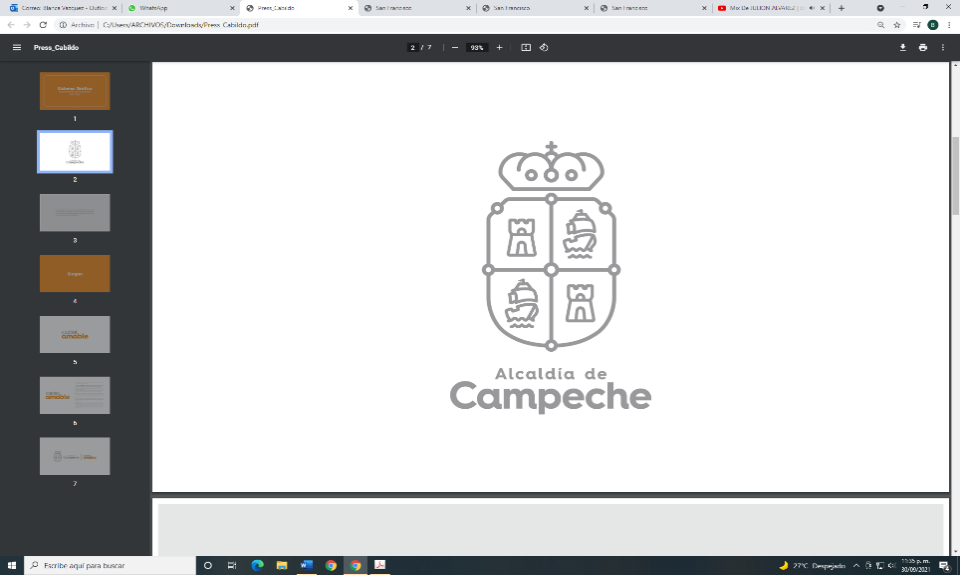 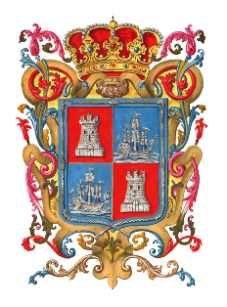 EL INGENIERO ALEJANDRO GALLEGOS VALDEZ, SECRETARIO DEL HONORABLE AYUNTAMIENTO DE CAMPECHE.CERTIFICA: Con fundamento en lo establecido por los artículos 123 Fracción IV de la Ley Orgánica de los Municipios del Estado de Campeche; 18 fracción VII del Reglamento de la Administración Pública del Municipio de Campeche; 93 Fracción V del Reglamento Interior del H. Ayuntamiento para el Municipio de Campeche; que el texto inserto en su parte conducente corresponde íntegramente a su original el cual obra en el Libro de Actas de Sesiones de Cabildo, que se celebran durante el periodo constitucional de gobierno del primero de octubre del año dos veintiuno al treinta de septiembre del año dos mil veinticuatro, relativo al PUNTO QUINTO del Orden del Día de la SÉPTIMA SESIÓN EXTRAORDINARIA DEL H. AYUNTAMIENTO DEL MUNICIPIO DE CAMPECHE, celebrada el día 26 del mes de noviembre del año 2021, el cual reproduzco en su parte conducente:V.- SE SOMETE A CONSIDERACIÓN Y VOTACIÓN DEL CABILDO, EL DICTAMEN DE LA COMISIÓN EDILICIA DE HACIENDA RELATIVO AL PROYECTO DE INICIATIVA DE LEY DE INGRESOS DEL MUNICIPIO DE CAMPECHE PARA EL EJERCICIO FISCAL 2022 Secretario: En términos de lo establecido en los artículos 58, 59 Fracción IV de la Ley Orgánica de los Municipios del Estado de Campeche, 58, 59, 60 inciso a), 61 y 69 del Reglamento Interior del H. Ayuntamiento para el Municipio de Campeche, se somete el presente asunto a votación nominal.Secretario: De conformidad a lo establecido por el artículo 93 Fracción VIII del Reglamento Interior del H. Ayuntamiento para el Municipio de Campeche, le informo a usted Ciudadana Presidenta Municipal, que se emitieron DIEZ votos a favor y CINCO en contra.Presidenta Municipal: Aprobado por MAYORÍA DE VOTOS…PARA TODOS LOS EFECTOS LEGALES CORRESPONDIENTES EXPIDO LA PRESENTE CERTIFICACIÓN EN LA CIUDAD DE SAN FRANCISCO DE CAMPECHE, MUNICIPIO Y ESTADO DE CAMPECHE, SIENDO EL DÍA VEINTISEIS DEL MES DE NOVIEMBRE DEL AÑO DOS MIL VEINTIUNO.ATENTAMENTEING. ALEJANDRO GALLEGOS VALDEZSECRETARIO DEL H. AYUNTAMIENTOLEY DE INGRESOS PARA EL EJERCICIO FISCAL 2022LEY DE INGRESOS PARA EL EJERCICIO FISCAL 2022(PESOS)INGRESOS  ESTIMADOSIMPUESTOS 113,482,683.70Impuestos Sobre los Ingresos1,083,928.32Sobre Espectáculos Públicos565,528.32Sobre Honorarios por Servicios Médicos Profesionales518,400.00Impuestos Sobre el Patrimonio 74,496,555.00Predial74,496,555.00Impuestos Sobre Producción, el Consumo y las Transacciones35,705,929.60Sobre Adquisición de Inmuebles 27,931,164.78Sobre Instrumentos Públicos y Operaciones Contractuales540,174.10Sobre Adquisición de Vehículos de Motor Usados que se Realicen entre Particulares 7,234,590.72Impuestos al comercio Exterior0Impuestos Sobre Nóminas y Asimilables0Impuestos Ecológicos0Accesorios de Impuestos2,196,270.78Recargos 2,196,270.78Multas 0Honorarios de Ejecución0Otros Impuestos0Impuestos no Comprendidos en las Fracciones de la Ley de Ingresos causados en Ejercicios Fiscales Anteriores Pendientes de Liquidación o Pago.0CUOTAS Y APORTACIONES DE SEGURIDAD SOCIAL0Aportaciones para Fondos de Vivienda0Cuotas para la Seguridad Social0Cuotas de Ahorro para el Retiro0Otras Cuotas y Aportaciones de Seguridad Social0Accesorios de Cuotas y Aportaciones de Seguridad Social0 CONTRIBUCIONES DE MEJORAS 0Contribución de mejoras por Obras Públicas. 0Contribuciones de Mejoras no comprendidas en las fracciones de la Ley de Ingresos causados en ejercicios fiscales anteriores pendientes de liquidación o pago.0DERECHOS277,662,593.99 Derechos por el Uso, Goce, Aprovechamiento o Explotación de Bienes de Dominio Público.39,478,296.66Rastro Municipal1,115,975.15Por el Uso de Relleno Sanitario451,075.00Mercados municipales2,967,395.95Por la Autorización de Uso de la Vía Pública6,079,874.82Por las Licencias, Permisos o Autorizaciones por Anuncios, Carteles o Publicidad28,771,187.17Por la Autorización de roturas de pavimento92,788.57Derechos a los Hidrocarburos (Derogado)0Derechos por Prestación de Servicios225,822,362.73Por Servicios de Tránsito 7,807,860.30Por Servicios de Aseo y Limpia por Recolección de Basura37,451,264.42Por Control y Limpieza de Lotes Baldíos64,312.00Por Servicios de Alumbrado Público42,774,277.00Por Servicios de Agua Potable119,513,113.00Por Servicios en Panteones y Mercados2,747,640.30Por Licencias de Construcción6,621,949.09Por Licencias de Urbanización380,702.91Por Licencias de Uso De Suelo709,450.76Por el Permiso de Autorización Demolición de una Edificación30,272.58Por Expedición de Cédula Catastral1,142,180.70Por Registro de Directores Responsables de Obra177,795.18Por la Expedición de Certificados, Certificaciones, Constancias y Duplicados de Documentos2,982,230.40Protección Civil3,419,314.09Otros Derechos 12,361,934.60Orquesta- Escuela20,377.56Otros Derechos 6,093,659.24Trasporte Urbano Municipal6,247,897.80Accesorios de Derechos0Recargos 0Sanciones0Gastos de Ejecución0Derechos no Comprendidos en la Ley de Ingresos Vigente, Causados en Ejercicios Fiscales Anteriores Pendientes de Liquidación o Pago0 PRODUCTOS8,955,473.32Productos 8,955,473.32Por Enajenación de Bienes Muebles e Inmuebles del Municipio0Por Conseciones de Bienes Muebles e Inmuebles del Municipio871,106.40Por Uso de Estacionamientos y Baños Públicos5,946,152.92Utilidades de los Organismos Descentralizados, Empresas de Participación Municipal y Fideicomisos0Otros Productos2,138,214.00Productos de Capital (Derogado)0Productos no Comprendidos en la Ley de Ingresos Vigente, Causados en Ejercicios Fiscales Anteriores Pendientes de Liquidación o Pago0APROVECHAMIENTOS7,848,938.72Aprovechamientos 7,848,938.72Multas 2,231,450.76Reintegros1,485,083.26Donaciones0Incentivos Derivados de la Colaboración Fiscal0Otros Aprovechamientos4,132,404.70Aprovechamientos Patrimoniales0Accesorios de Aprovechamientos 0Accesorios de Aprovechamientos 0Aprovechamientos no Comprendidos en  la Ley de Ingresos Vigente, Causados en Ejercicios Fiscales Anteriores Pendientes de Liquidación o Pago0INGRESOS POR VENTAS DE BIENES, PRESTACIÓN DE SERVICIOS Y OTROS INGRESOS2,211,663.00Ingresos por Venta de Bienes y Prestación de Servicios de Instituciones Públicas de Seguridad Social0Ingresos por Venta de Bienes y Prestación de Servicios de Empresas Productivas del Estado0Ingresos por Venta de Bienes y Prestación de Servicios de Entidades Paraestatales y Fideicomisos No Empresariales y No Financieros2,211,663.00Ingresos del Sistema de Desarrollo Integral Familiar Municipal153,000.00Ingresos del Sistema Municipal de Agua Potable y Alcantarillado de Campeche2,058,663.00Ingresos por Venta de Bienes y Prestación de Servicios de Entidades Paraestatales Empresariales No Financieras con Participación Estatal Mayoritaria0Ingresos por Venta de Bienes y Prestación de Servicios de Entidades Paraestatales Empresariales Financieras Monetarias con Participación Estatal Mayoritaria0Ingresos por Venta de Bienes y Prestación de Servicios de Entidades Paraestatales Empresariales Financieras No Monetarias con Participación Estatal Mayoritaria0Ingresos por Venta de Prestación de Servicios de Fideicomisos Financieros Públicos con Participación Estatal Mayoritaria0Ingresos por Venta de Bienes y Prestación de Servicios de los Poderes Legislativo y Judicial, y de los Órganos Autónomos0Otros Ingresos0PARTICIPACIONES, APORTACIONES, CONVENIOS, INCENTIVOS DERIVADOS DE LA COLABORACIÓN FISCAL Y FONDOS DISTINTOS DE APORTACIONES1,057,926,815.00Participaciones 685,192,748.00Fondo General de Participaciones 366,442,537.00Fondo de Fiscalización y Recaudación 17,524,020.00Fondo de Fomento Municipal 70%84,694,009.00Fondo de Fomento Municipal 30% (Fdo. Col. Admva. Predial)21,502,177.00Fondo de Extraccion de Hidrocarburos96,559,167.00Fondo Mexicano del Petroleo por la salida de hidrocarburos15,160,890.00Impuesto Especial sobre Producción y Servicios 1,888,042.00Impuesto sobre Automóviles Nuevos 2,932,568.00Fondo de Compensación del ISAN 789,156.00Impuesto a la Gasolina y Diésel 12,169,703.00Incentivo derivado del art. 126 de la LISR497,591.00A la venta final de bebidas con contenido alcoholico792,688.00Impuesto Sobre Nomina8,342,906.00Impuesto Adic. Para la preservacion del patrimonio cultural infraestructura y deporte2,753,153.00Impuesto Sobre la Renta53,144,141.00Aportaciones 305,838,853.00Fondo de Aportaciones para la Infraestructura Social Municipal 85,556,692.00Fondo de Aportaciones para el Fortalecimiento de los Municipios 220,282,161.00Convenios 32,908,565.00Fondo para la Zona Federal Marítimo Terrestre 320,570.00Cultura del Agua840,034.00Derechos por placas y Refrendos Vehiculares23,398,261.00Infraestructura Municipal4,000,000.00Incentivos derivados de la Colaboracion Fiscal4,349,700.00Incentivos  por Administración de la Zona Federal Marítima Terrestre2,870,700.00Incentivos de Inspección y Vigilancia (Multas Administrativas Federales no Fiscales)1,479,000.00Fondos Distintos de Aportaciones33,986,649.00Fondo para entidades y municipios Productores de Hidrocarburos33,986,649.00TRANSFERENCIAS, ASIGNACIONES, SUBSIDIOS Y SUBVENCIONES, Y PENSIONES Y JUBILACIONES 77,050,782.0091 Transferencias y Asignaciones7,050,781.00Del Gobierno del Estado7,050,781.00Del Gobierno Federal70,000,000.00CONAGUA70,000,000.00Transferencias al Resto del Sector Público (Derogado)0Subsidios y Subvenciones1.00Del Gobierno Federal0Del Gobierno del Estado0Fondo para el Desarrollo de las instancias municipales de las mujeres.0Subsidios extraordinarios0Donativos1.00Otros0Ayudas Sociales (Derogado)0Pensiones y Jubilaciones0Transferencias a Fideicomisos, Mandatos y Análogos (Derogado)0INGRESOS DERIVADOS DE FINANCIAMIENTOS 0.00Endeudamiento Interno0Endeudamiento Interno0.00Endeudamiento Externo0Endeudamiento Externo0Financiamiento Interno0Financiamiento Interno01,545,138,950.73TARIFATARIFACONCEPTOUMA I. USO DE RASTRO MUNICIPAL PARA SACRIFICIOS DE SEMOVIENTES (POR CABEZA)A. GANADO VACUNO2.30B. GANADO PORCINO0.94 C. GANADO CAPRINO, EQUINO Y BOVINO1.04D. SUBPRODUCTOS PORCINOS         0.50E. SUBPRODUCTOS VACUNOS         0.50 II. SERVICIOS DE CORRALES (POR CABEZA POR DÍA)A. GANADO VACUNO0.27B. GANADO PORCINO0.20C. GANADO CAPRINO, EQUINO Y BOVINO0.14V. POR USO DE REFRIGERACIÓN0.54VI. POR USO DE BÁSCULA0.13TARIFATARIFARECOLECTA DE BASURAUMAIV. POR RECOLECTA DE PRODUCTOS DENTRO DEL RELLENO SANITARIO SE COBRARÁ POR TONELADA:IV. POR RECOLECTA DE PRODUCTOS DENTRO DEL RELLENO SANITARIO SE COBRARÁ POR TONELADA:A. VIDRIO Y CHATARRA0.75B. PAPEL Y CARTÓN0.60C. ALUMINIO Y PLÁSTICO0.75D. TRAPO Y VARIOS0.60E. POR DESCARGAR BASURA DENTRO DEL RELLENO SANITARIO10.00TARIFASTARIFASEN LOS MERCADOS MUNICIPALESEN LOS MERCADOS MUNICIPALESEN EL INTERIORDe $1.00 a $5.5EN EL EXTERIORDe $1.00 a $5.0USO DE BODEGADe $63.00 a $94.00USO DEL CUARTO FRIODe $40.00 a $200.00POR INTRODUCCIÓN DE CARNE VACUNO, PORCINO, CAPRINO, EQUINO, AVES Y BOVINO EN CANAL, QUE NO CUENTE CON SELLO DEL RASTRO MUNICIPAL PERO QUE PRESENTEN LA VALIDACIÓN DE LA AUTORIDAD FITOSANITARIADe $10 a $300EN LOS MERCADOS DEL INTERIOR DEL MUNICIPIO:EN LOS MERCADOS DEL INTERIOR DEL MUNICIPIO:EN EL INTERIORDe $1.00 a $4.00EN EL EXTERIORDe $1.00 a $4.00USO DE BODEGADe $80.00 A $600.00TARIFA1.00 A 60.00TARIFASTARIFASCONCEPTOUMADIFUSIÓN FONÉTICA EN VEHÍCULOS POR MES1.00 A 30.00DIFUSIÓN VISUAL EN VEHÍCULOS POR MES1.00 A 30.00TARIFAUMAI. DE PARED, EN PANEL DE VIDRIO, ADOSADOS AL PISO O AZOTEA:A. PINTADOS1.05B. FIJADOS O ADHERIDOS1.05C. LUMINOSOS2.60D. GIRATORIOS1.05E. ELECTRÓNICOS5.22F. TIPO BANDERA1.57G. MANTAS EN PROPIEDAD PRIVADA1.05H. BANCAS Y COBERTIZOS PUBLICITARIOS1.05I. TORRE TIPO DIRECTORIO DENTRO DE CENTROS COMERCIALES:PINTADO, FIJADO O ADHERIDO HASTA 3 MENTROS DE ALTURA:PINTADO, FIJADO O ADHERIDO MÁS DE 3 METROS DE ALTURA3.005.00LUMINOSO HASTA 3 METROS DE ALTURALUMINOSO MÁS DE 3 METROS DE ALTURA  4.50  7.50ELECTRÓNICO HASTA 3 METROS DE ALTURAELECTRÓNICO MÁS  DE 3 METROS DE ALTURA 5.00 7.50J. TIPO TOTEMPINTADO, FIJADO O ADHERIDO HASTA 3 MENTROS DE ALTURA:PINTADO, FIJADO O ADHERIDO MÁS DE 3 METROS DE ALTURA2.504.70LUMINOSO HASTA 3 METROS DE ALTURALUMINOSO MÁS DE 3 METROS DE ALTURA  4.50  7.50ELECTRÓNICO HASTA 3 METROS DE ALTURAELECTRÓNICO MÁS  DE 3 METROS DE ALTURA 5.00 7.50K. MANTAS Y LONAS EN TODA VARIEDAD DE MATERIAL EMPLEADO PARA PUBLICIDAD ATRAVESANDO CALLES O BANQUETAS, O FIJADAS A ÁRBOLES O POSTES1.05L. PUBLICIDAD EN CASETAS TELEFÓNICAS, POR CADA ANUNCIO EN CASETA1.05M. PUBLICIDAD EN PÁRADEROS, POR CADA ANUNCIO:PINTADO O PUBLICIDAD ADHERIDA1.05LUMINOSOS2.00ELECTRÓNICOS4.50II. POR CADA ANUNCIO COLOCADO EN VEHÍCULOS DE SERVICIO PÚBLICO DE PASAJEROS DE RUTA FIJA, URBANA, SUBURBANA Y FORÁNEAA. EN EL EXTERIOR DEL VEHÍCULO YTRATÁNDOSE DE CUERPOS ADHERIDOS AL TECHO DEL MISMO2.505.00B. EN EL INTERIOR DE LA UNIDAD2.00III. DE SERVICIO PARTICULAR3.00IV. POR DIFUSIÓN FONÉTICA DE PUBLICIDAD EN LA VÍA PÚBLICA POR HORA Y POR UNIDAD DE SONIDO2.50V. POR DIFUSIÓN DE PUBLICIDAD CON ANUNCIOS ELECTRÓNICOS NO SONOROS EN LA VÍA PÚBLICA POR HORA Y POR UNIDAD MÓVIL2.00VI. TODOS AQUELLOS QUE NO SE ENCUENTREN RELACIONADOS EN LAS FRACCIONES I A IV, ESTARÁN SUJETOS A LO QUE DISPONGA LA AUTORIDAD MUNICIPAL COMPETENTE, ACORDE A SU NATURALEZA Y MAGNITUDVI. TODOS AQUELLOS QUE NO SE ENCUENTREN RELACIONADOS EN LAS FRACCIONES I A IV, ESTARÁN SUJETOS A LO QUE DISPONGA LA AUTORIDAD MUNICIPAL COMPETENTE, ACORDE A SU NATURALEZA Y MAGNITUDTARIFATARIFACONCEPTO UMASI. SACRIFICIO DE AVES, MENOS DE 3 KILOS (POR CABEZA) $0.50 Y MÁS DE 3 KILOS0.20II. POR SACRIFICIO DE OTRAS ESPECIES (POR CABEZA)0.13III. POR ASEO DE PANZASIV. POR ASEO DE PATAS0.27V. LOS SERVICIOS POR TRANSPORTE DE SEMOVIENTES EN VEHÍCULOS PROPIEDAD DEL AYUNTAMIENTOA. RESB. CERDO Y OTROS1.301.30 TARIFATARIFARECOLECTA DE BASURAUMAI. DOMICILIARIO POR MES:A. RESIDENCIAL2.00 A 3.00B. MEDIA1.50 A 2.00C. POPULAR E INTERÉS SOCIAL1.00 A 1.50D. PRECARIA0.50 A 1.00II. COMERCIAL, INDUSTRIAL Y DE PRESTACIÓN DE SERVICIOS POR MES   5.00 A 300.00CONCEPTOUMACosto por cada viaje adicional de recolecta80ESPECTACULOS PUBLICOSU.M.ATEMPORALPERMANENTEArtísticos-culturales50Diversiones y entretenimientos50Deportivos50Recreativos50Variedad Musical508Variedad para adultos25059ConceptoCAMPECHECambio de titular7Inhumación2 a 5Exhumación2 a 5TARIFATARIFATIPOUMASI.- Empedrado3 II.- Asfalto3 III.- Adoquín3 IV.- Concreto hidráulico3 V.- Cualquier material análogo a los anteriores 3TARIFATARIFATIPOUMASI.- Líneas ocultas de comunicación, televisión por cable y conducción eléctrica, cada conducto, por metro lineal, en zanja1 II.- Líneas visibles de comunicación, televisión por cable y conducción eléctrica, cada conducto, por metro lineal1 III.- Instalación de postes de comunicación, televisión por cable y conducción eléctrica en vía pública, por unidad6 IV.- Instalación de cualquier tipo de estructura que soporte equipo de telefonía celular y sistemas de comunicación, antenas y torres, por unidad170 V.- Instalación en vía pública de transformadores, gabinetes o equipamiento de comunicación, televisión por cable y conducción eléctrica, por metro cuadrado 15VI. Instalación de casetas de telefonía de cualquier tipo en zonas habitacionales, por unidad.3TIPOUMASHasta $300.001.05 De $301.00 a $600.003.0 De $601.00 a $1,00010.45 De $1,010.00 en adelante, además de la cuota que anteceden, se pagara por cada $1,000 o fracción1.05 TIPOUMAS1.- Habitacional popular y habitacional media 2 2.- Habitacional, residencial, comercial hasta 500 m2 3 3.- Pequeña Industria53.- Industria, Servicio, equipamiento5Por iniciar obra de construcción sin licencia1 UMA por metro cuadrado construidoNo respertar la restricción de alineamiento1 UMA por metro cuadrado construidoInvadir la via publica10 UMA por metro cuadrado invadidoNo cumplir con los coeficientes de ocupación de suelo12 UMA por metro cuadrado No cumplir con el coeficiente de utilización del suelo10 UMA por metro cuadrado Cuando el proyecto no cumple con las especificaciones presentadas y por las que se otorgo el permiso 10 UMA por metro cuadrado construido Cuando hace caso omiso a los requerimientos, suspensión de obra y violación de sellos.10 UMA por metro cuadrado construidoTIPOUMADe hasta 40 m23.0De 41m2 a 80m26.0De 81m2 a 150 m210.0De 151m2 a 5000m212.0Por cada 100 m2 adicional3.0TIPOUMASCuando se trate de la fusión de hasta 4 predios 3 Cuando se trate de 5 a 20 predios5 Cuando se trate de 21 a 40 predios7 De 41 predios en adelante10 TARIFATARIFATIPOUMAI. PARA CASA-HABITACIÓN. HASTA 65.00 m2 CONSTRUÍDOS5DE 65.10 m2 A 120.00 m26DE 120.10 m2 EN ADELANTE8II. PARA COMERCIO E INDUSTRIAA. DE HASTA 50m28B. DE 50.01 A 100.00 m210C. DE 100.01 A 500.00 m221D. DE 500.01 A 2500.00 m241E. DE 2500.01 EN ADELANTE81III. PARA FRACCIONAMIENTOS2.5TARIFATARIFATIPOUMAI. PARA POSTES DE TENDIDO ELÉCTRICO, TELEFÓNICO, DE TELEVISIÓN POR CABLE, TELECOMUNICACIONES U OTRO SERVICIO EN LA VÍA PÚBLICA4II. PARA TORRES Y ANTENAS DE ELECOMUNICACIONES, ELECTRIFICACIÓN Y SERVICIOS ANÁLOGOS15I. POR CERTIFICADO DE NO ADEUDAR2.50II. POR CERTIFICADO DE NO CAUSAR2.50III. POR CERTIFICADO DE SEGURIDAD DEL LUGAR DE CONSUMO DE EXPLOSIVOS, RADIACTIVOS, ARTIFICIOS 30IV. POR CERTIFICADOS DE SEGURIDAD DE POLVORINES O ALMACENES30V. POR CERTIFICACIÓN DE MEDIDAS, COLINDANCIAS Y SUPERFICIALES DE INMUEBLES INSCRITOS EN EL PADRÓN CATASTRAL, SE CAUSARÁ SOBRE EL VALOR CATASTRAL DEL PREDIO:Hasta $10,000.00                    2.12Por cada $1,000 o fracción                   0.25%VI. LOS CERTIFICADOS QUE TENGAN POR OBJETO ACREDITAR EL VALOR CATASTRAL DE LA PROPIEDAD RAÍZ                                                                       3.00VI. LOS CERTIFICADOS QUE TENGAN POR OBJETO ACREDITAR EL VALOR CATASTRAL DE LA PROPIEDAD RAÍZ                                                                       3.00VII. POR CONSTANCIA DE ALINEAMIENTO Y/O NÚMERO OFICIAL                    3.50VIII. POR DUPLICADO DE DOCUMENTOS                    3.50IX. POR CONSTANCIAS DE NO INHABILITACIÓN MUNICIPAL EXPEDIDAS POR EL ÓRGANO INTERNO DE CONTROL1.50X. POR LOS DEMÁS CERTIFICADOS, CERTIFICACIONES Y CONSTANCIAS3.50XI. OTRAS CONSTANCIAS 1.50UMAI. POR EXPEDICIÓN DE COPIAS CERTIFICADAS, CONSTANCIAS Y CUALESQUIERA OTRA CERTIFICACIÓN DE DOCUMENTOS QUE EXPLIDAN LOS ENTES PÚBLICOS:A) POR LA PRIMERA HOJA:               1B) POR LAS HOJAS SUBSECUENTES, CADA UNA          .025II. POR EXPEDICIÓN DE COPIAS SIMPLES, CADA HOJA          .025III. POR REPRODUCCIÓN DE LA INFORMACÓN EN MEDIOS ELECTRÓNICOS:A) DISCO MAGNÉTICO Y CD POR CADA UNIDAD            .20B) DVD, POR CADA UNO            .40MATERIALUMA POR MLMuro                          3.5 Malla ciclónica                          5.5Madera o polines                          2.5Alambre de puas                          2.0CONCEPTOU.M.AInscripción semestral5Inscripción anual 7CONCEPTOU.M.A.GRUPO 1: Violín, Piano, Guitarra 3GRUPO 2: Flauta, Trompeta, Clarinete, Viola, Chelo, contrabajo, Saxofón 3GRUPO 3: Oboe, Fagot, Trombón, Corno, Francés, Percusión 3GRUPO 4: Talleres en espacios públicos 2GRUPO MUSICALINTEGRANTESOrquesta de Cámara del H. Ayuntamiento15Dueto Matices 2Charanga “U Paaxil Ka´ah”12Danzonera “Carey”15Travesia 6Voces y Cuerdas18Cuarteto Romance5Compañía de Danza Municipal15Marimba “Maderas que Cantan”9Marching Band                                  17Luna Azul7Son del Mar9Trio Campeche3SERVICIOUMATipo de medidaFiltros para aguas jabonosas55EventoConcesión por el uso de gimnasios 60DiaPermisos y Autorizaciones de Baluartes, exclusivamente para actividades culturales.45DiaDesasolve30EventoReparaciones de fuga10EventoPoda de arboles10Por arbolFumigación 10ServicioImpresiones de publicidad en revistas (mensual)10PaginasTaller mecánico De 10 a 50ServicioEntrada a los museos administrados por el Municipio0.5PersonaConcesión para el uso de InmueblesDe 11 a 56ANEXO 1CLASIFICACION DE INGRESOS POR RUBRO, TIPO Y CLASECLASIFICACION DE INGRESOS POR RUBRO, TIPO Y CLASEMUNICIPIO DE CAMPECHELEY DE INGRESOS PARA EL EJERCICIO FISCAL 2022LEY DE INGRESOS PARA EL EJERCICIO FISCAL 2022(PESOS)INGRESOS  ESTIMADOSIMPUESTOS 113,482,683.70Impuestos Sobre los Ingresos1,083,928.32Sobre Espectáculos Públicos565,528.32Sobre Honorarios por Servicios Médicos Profesionales518,400.00Impuestos Sobre el Patrimonio 74,496,555.00Predial74,496,555.00Impuestos Sobre Producción, el Consumo y las Transacciones35,705,929.60Sobre Adquisición de Inmuebles 27,931,164.78Sobre Instrumentos Públicos y Operaciones Contractuales540,174.10Sobre Adquisición de Vehículos de Motor Usados que se Realicen entre Particulares 7,234,590.72Impuestos al comercio Exterior0Impuestos Sobre Nóminas y Asimilables0Impuestos Ecológicos0Accesorios de Impuestos2,196,270.78Recargos 2,196,270.78Multas 0Honorarios de Ejecución0Otros Impuestos0Impuestos no Comprendidos en las Fracciones de la Ley de Ingresos causados en Ejercicios Fiscales Anteriores Pendientes de Liquidación o Pago.0CUOTAS Y APORTACIONES DE SEGURIDAD SOCIAL0Aportaciones para Fondos de Vivienda0Cuotas para la Seguridad Social0Cuotas de Ahorro para el Retiro0Otras Cuotas y Aportaciones de Seguridad Social0Accesorios de Cuotas y Aportaciones de Seguridad Social0 CONTRIBUCIONES DE MEJORAS 0Contribución de mejoras por Obras Públicas. 0Contribuciones de Mejoras no comprendidas en las fracciones de la Ley de Ingresos causados en ejercicios fiscales anteriores pendientes de liquidación o pago.0DERECHOS277,662,593.99 Derechos por el Uso, Goce, Aprovechamiento o Explotación de Bienes de Dominio Público.39,478,296.66Rastro Municipal1,115,975.15Por el Uso de Relleno Sanitario451,075.00Mercados municipales2,967,395.95Por la Autorización de Uso de la Vía Pública6,079,874.82Por las Licencias, Permisos o Autorizaciones por Anuncios, Carteles o Publicidad28,771,187.17Por la Autorización de roturas de pavimento92,788.57Derechos a los Hidrocarburos (Derogado)0Derechos por Prestación de Servicios225,822,362.73Por Servicios de Tránsito 7,807,860.30Por Servicios de Aseo y Limpia por Recolección de Basura37,451,264.42Por Control y Limpieza de Lotes Baldíos64,312.00Por Servicios de Alumbrado Público42,774,277.00Por Servicios de Agua Potable119,513,113.00Por Servicios en Panteones y Mercados2,747,640.30Por Licencias de Construcción6,621,949.09Por Licencias de Urbanización380,702.91Por Licencias de Uso De Suelo709,450.76Por el Permiso de Autorización Demolición de una Edificación30,272.58Por Expedición de Cédula Catastral1,142,180.70Por Registro de Directores Responsables de Obra177,795.18Por la Expedición de Certificados, Certificaciones, Constancias y Duplicados de Documentos2,982,230.40Protección Civil3,419,314.09Otros Derechos 12,361,934.60Orquesta- Escuela20,377.56Otros Derechos 6,093,659.24Trasporte Urbano Municipal6,247,897.80Accesorios de Derechos0Recargos 0Sanciones0Gastos de Ejecución0Derechos no Comprendidos en la Ley de Ingresos Vigente, Causados en Ejercicios Fiscales Anteriores Pendientes de Liquidación o Pago0 PRODUCTOS8,955,473.32Productos 8,955,473.32Por Enajenación de Bienes Muebles e Inmuebles del Municipio0Por Conseciones de Bienes Muebles e Inmuebles del Municipio871,106.40Por Uso de Estacionamientos y Baños Públicos5,946,152.92Utilidades de los Organismos Descentralizados, Empresas de Participación Municipal y Fideicomisos0Otros Productos2,138,214.00Productos de Capital (Derogado)0Productos no Comprendidos en la Ley de Ingresos Vigente, Causados en Ejercicios Fiscales Anteriores Pendientes de Liquidación o Pago0APROVECHAMIENTOS7,848,938.72Aprovechamientos 7,848,938.72Multas 2,231,450.76Reintegros1,485,083.26Donaciones0Incentivos Derivados de la Colaboración Fiscal0Otros Aprovechamientos4,132,404.70Aprovechamientos Patrimoniales0Accesorios de Aprovechamientos 0Accesorios de Aprovechamientos 0Aprovechamientos no Comprendidos en  la Ley de Ingresos Vigente, Causados en Ejercicios Fiscales Anteriores Pendientes de Liquidación o Pago0INGRESOS POR VENTAS DE BIENES, PRESTACIÓN DE SERVICIOS Y OTROS INGRESOS2,211,663.00Ingresos por Venta de Bienes y Prestación de Servicios de Instituciones Públicas de Seguridad Social0Ingresos por Venta de Bienes y Prestación de Servicios de Empresas Productivas del Estado0Ingresos por Venta de Bienes y Prestación de Servicios de Entidades Paraestatales y Fideicomisos No Empresariales y No Financieros2,211,663.00Ingresos del Sistema de Desarrollo Integral Familiar Municipal153,000.00Ingresos del Sistema Municipal de Agua Potable y Alcantarillado de Campeche2,058,663.00Ingresos por Venta de Bienes y Prestación de Servicios de Entidades Paraestatales Empresariales No Financieras con Participación Estatal Mayoritaria0Ingresos por Venta de Bienes y Prestación de Servicios de Entidades Paraestatales Empresariales Financieras Monetarias con Participación Estatal Mayoritaria0Ingresos por Venta de Bienes y Prestación de Servicios de Entidades Paraestatales Empresariales Financieras No Monetarias con Participación Estatal Mayoritaria0Ingresos por Venta de Prestación de Servicios de Fideicomisos Financieros Públicos con Participación Estatal Mayoritaria0Ingresos por Venta de Bienes y Prestación de Servicios de los Poderes Legislativo y Judicial, y de los Órganos Autónomos0Otros Ingresos0PARTICIPACIONES, APORTACIONES, CONVENIOS, INCENTIVOS DERIVADOS DE LA COLABORACIÓN FISCAL Y FONDOS DISTINTOS DE APORTACIONES1,057,926,815.00Participaciones 685,192,748.00Fondo General de Participaciones 366,442,537.00Fondo de Fiscalización y Recaudación 17,524,020.00Fondo de Fomento Municipal 70%84,694,009.00Fondo de Fomento Municipal 30% (Fdo. Col. Admva. Predial)21,502,177.00Fondo de Extraccion de Hidrocarburos96,559,167.00Fondo Mexicano del Petroleo por la salida de hidrocarburos15,160,890.00Impuesto Especial sobre Producción y Servicios 1,888,042.00Impuesto sobre Automóviles Nuevos 2,932,568.00Fondo de Compensación del ISAN 789,156.00Impuesto a la Gasolina y Diésel 12,169,703.00Incentivo derivado del art. 126 de la LISR497,591.00A la venta final de bebidas con contenido alcoholico792,688.00Impuesto Sobre Nomina8,342,906.00Impuesto Adic. Para la preservacion del patrimonio cultural infraestructura y deporte2,753,153.00Impuesto Sobre la Renta53,144,141.00Aportaciones 305,838,853.00Fondo de Aportaciones para la Infraestructura Social Municipal 85,556,692.00Fondo de Aportaciones para el Fortalecimiento de los Municipios 220,282,161.00Convenios 32,908,565.00Fondo para la Zona Federal Marítimo Terrestre 320,570.00Cultura del Agua840,034.00Derechos por placas y Refrendos Vehiculares23,398,261.00Infraestructura Municipal4,000,000.00Incentivos derivados de la Colaboracion Fiscal4,349,700.00Incentivos  por Administración de la Zona Federal Marítima Terrestre2,870,700.00Incentivos de Inspección y Vigilancia (Multas Administrativas Federales no Fiscales)1,479,000.00Fondos Distintos de Aportaciones33,986,649.00Fondo para entidades y municipios Productores de Hidrocarburos33,986,649.00TRANSFERENCIAS, ASIGNACIONES, SUBSIDIOS Y SUBVENCIONES, Y PENSIONES Y JUBILACIONES 77,050,782.0091 Transferencias y Asignaciones7,050,781.00Del Gobierno del Estado7,050,781.00Del Gobierno Federal70,000,000.00CONAGUA70,000,000.00Transferencias al Resto del Sector Público (Derogado)0Subsidios y Subvenciones1.00Del Gobierno Federal0Del Gobierno del Estado0Fondo para el Desarrollo de las instancias municipales de las mujeres.0Subsidios extraordinarios0Donativos1.00Otros0Ayudas Sociales (Derogado)0Pensiones y Jubilaciones0Transferencias a Fideicomisos, Mandatos y Análogos (Derogado)0INGRESOS DERIVADOS DE FINANCIAMIENTOS 0.00Endeudamiento Interno0Endeudamiento Interno0.00Endeudamiento Externo0Endeudamiento Externo0Financiamiento Interno0Financiamiento Interno01,545,138,950.73FORMATO 7a) Proyecciones de Ingresos LDFFORMATO 7a) Proyecciones de Ingresos LDFFORMATO 7a) Proyecciones de Ingresos LDFFORMATO 7a) Proyecciones de Ingresos LDFFORMATO 7a) Proyecciones de Ingresos LDFMUNICIPIO DE CAMPECHE, ESTADO DE CAMPCHEMUNICIPIO DE CAMPECHE, ESTADO DE CAMPCHEMUNICIPIO DE CAMPECHE, ESTADO DE CAMPCHEMUNICIPIO DE CAMPECHE, ESTADO DE CAMPCHEMUNICIPIO DE CAMPECHE, ESTADO DE CAMPCHEProyecciones de Ingresos - LDFProyecciones de Ingresos - LDFProyecciones de Ingresos - LDFProyecciones de Ingresos - LDFProyecciones de Ingresos - LDF(PESOS) (CIFRAS NOMINALES)(PESOS) (CIFRAS NOMINALES)(PESOS) (CIFRAS NOMINALES)(PESOS) (CIFRAS NOMINALES)(PESOS) (CIFRAS NOMINALES)Concepto Año en Cuestión Año 1 (d)Año 2 (d)Año 3 (d)Concepto (de iniciativa de Ley para el Ejercicio fiscal 2022) (c)Año 1 (d)Año 2 (d)Año 3 (d)1. Ingresos de Libre Disposición (1=A+B+C+D+E+F+G+H+I+J+K+L) $    1,128,262,665.73  $1,173,393,172.36  $1,220,328,899.25  $1,269,142,055.22 A.     Impuestos $       113,482,683.70  $   118,021,991.05  $   122,742,870.69  $   127,652,585.52 B.     Cuotas y Aportaciones de Seguridad SocialC.     Contribuciones de MejorasD.    Derechos $       277,662,593.99  $   288,769,097.75  $   300,319,861.66  $   312,332,656.13 E.     Productos $          8,955,473.32  $       9,313,692.25  $       9,686,239.94  $     10,073,689.54 F.     Aprovechamientos $          7,848,938.72  $       8,162,896.27  $       8,489,412.12  $       8,828,988.60 G.     Ingresos por Ventas de Bienes y Prestaciòn de Servicios $          2,211,663.00  $       2,300,129.52  $       2,392,134.70  $       2,487,820.09 H.    Participaciones $       685,192,748.00  $   712,600,457.92  $   741,104,476.24  $   770,748,655.29 I. Incentivos Derivados de la Colaboración FiscalK.     Convenios $        32,908,565.00  $     34,224,907.60  $     35,593,903.90  $     37,017,660.06 L.      Otros Ingresos de Libre Disposición $                      -    $                      -    $                      -   2.   Transferencias Federales Etiquetadas (2=A+B+C+D+E) $       416,876,284.00  $   433,551,335.36  $   450,893,388.77  $   468,929,124.33 A.     Aportaciones $       305,838,853.00  $   318,072,407.12  $   330,795,303.40  $   344,027,115.54 B.     ConveniosC.     Fondos Distintos de Aportaciones $        33,986,649.00 D.   Transferencias, Asignaciones,  Subsidios y Subvenciones, y Pensiones y Jubilaciones $        77,050,782.00  $     80,132,813.28  $     83,338,125.81  $     86,671,650.84 E.     Otras Transferencias Federales Etiquetadas3.   Ingresos Derivados de Financiamientos (3=A) $                       1.00 A.     Ingresos Derivados de Financiamientos $                          -   4.   Total de Ingresos Proyectados (4=1+2+3) $    1,545,138,950.73  $1,606,944,508.76  $1,671,222,289.11  $1,738,071,180.67 Datos Informativos1. Ingresos Derivados de Financiamientos con Fuente de Pago de Recursos de Libre Disposición $        56,413,133.29  $     58,669,658.62  $     61,016,444.96  $     63,457,102.76 2. Ingresos derivados de Financiamientos con Fuente de Pago de Transferencias Federales Etiquetadas3. Ingresos Derivados de Financiamiento (3 = 1 + 2) $        56,413,133.29  $     58,669,658.62  $     61,016,444.96  $     63,457,102.76 Formato reformado DOF 27-09-2018Formato reformado DOF 27-09-2018Formato reformado DOF 27-09-2018Formato reformado DOF 27-09-2018Formato reformado DOF 27-09-2018Formato 7 c)   Resultados de Ingresos - LDFFormato 7 c)   Resultados de Ingresos - LDFFormato 7 c)   Resultados de Ingresos - LDFFormato 7 c)   Resultados de Ingresos - LDFFormato 7 c)   Resultados de Ingresos - LDFFormato 7 c)   Resultados de Ingresos - LDFFormato 7 c)   Resultados de Ingresos - LDFMUNICIPIO DE CAMPECHE, ESTADO DE CAMPECHEMUNICIPIO DE CAMPECHE, ESTADO DE CAMPECHEMUNICIPIO DE CAMPECHE, ESTADO DE CAMPECHEMUNICIPIO DE CAMPECHE, ESTADO DE CAMPECHEMUNICIPIO DE CAMPECHE, ESTADO DE CAMPECHEMUNICIPIO DE CAMPECHE, ESTADO DE CAMPECHEMUNICIPIO DE CAMPECHE, ESTADO DE CAMPECHEResultados de Ingresos - LDFResultados de Ingresos - LDFResultados de Ingresos - LDFResultados de Ingresos - LDFResultados de Ingresos - LDFResultados de Ingresos - LDFResultados de Ingresos - LDF(PESOS)(PESOS)(PESOS)(PESOS)(PESOS)(PESOS)(PESOS)Año 2 1 © 2018Año 1 1 © 2019Año 1 1 © 2020Año del Ejercicio Vigente 2 (d)Concepto (b)Concepto (b)Concepto (b)Año 2 1 © 2018Año 1 1 © 2019Año 1 1 © 2020Año del Ejercicio Vigente 2 (d)1Ingresos de Libre Disposición (1=A+B+C+D+E+F+G+H+I+J+K+L)Ingresos de Libre Disposición (1=A+B+C+D+E+F+G+H+I+J+K+L) $      1,156,403,461.89  $      1,088,117,839.00  $      1,229,657,839.00  $      1,100,031,618.98 AImpuestos $          98,596,258.35  $         106,001,123.00  $          84,241,144.00  $         109,487,932.09 BCuotas y Aportaciones de Seguridad Social $                            -   0 $                            -   CContribuciones de Mejoras $                            -   0 $                            -   DDerechos $         253,648,310.18  $         259,227,689.00  $         241,821,859.00  $         258,083,618.68 EProductos $          74,494,612.83  $          14,769,195.00  $            8,027,547.00  $            9,032,200.14 FAprovechamientos $            8,377,437.63  $          15,323,760.00  $          46,085,906.00  $            8,475,579.50 GIngresos por Ventas de Bienes y Prestacion de Servicios $                            -    $            1,815,250.00  $          14,764,774.65 HParticipaciones $         578,997,072.33  $         626,476,980.00  $         762,626,465.00  $         676,565,277.89 IIncentivos Derivados de la Colaboración Fiscal $          95,516,745.27  $            5,243,145.00  $          17,778,022.00  $          20,571,455.03 JTransferencias y Asignaciones $          47,566,954.65  $            3,445,013.00  $                            -    $            3,050,781.00 KConvenios $            1,319,854.51  $          55,084,667.00  $          65,252,241.00  $                            -   LOtros Ingresos de Libre Disposición-$            2,113,783.86  $            2,546,267.00  $            2,009,405.00  $                            -   2 Transferencias Federales Etiquetadas (2=A+B+C+D+E) Transferencias Federales Etiquetadas (2=A+B+C+D+E) $         318,147,234.53  $         493,001,830.00  $         360,341,430.00  $         363,456,178.65 AAportaciones $         265,108,233.44  $         300,610,540.00  $         312,683,264.00  $         282,633,871.28 BConvenios $          24,997,073.07  $          52,161,792.00  $            7,305,481.00  $          49,658,799.47 CFondos Distintos de Aportaciones $                            -    $         140,229,498.00  $          37,301,904.00  $          31,163,507.90 DTransferencias, Asignaciones, Subsidios y Subvenciones, y Pensiones y Jubilaciones $          28,041,928.02  $                            -    $                            -    $                            -   EOtras Transferencias Federales Etiquetadas $                            -    $                            -    $            3,050,781.00  $                            -   3Ingresos Derivados de Financiamientos (3=A)Ingresos Derivados de Financiamientos (3=A) $                            -    $          69,000,000.00  $          88,243,000.00  $                            -   A        Ingresos Derivados de Financiamientos $                            -    $          69,000,000.00  $          88,243,000.00  $                            -   4Total de Resultados de los Ingresos (4=1+2+3)Total de Resultados de los Ingresos (4=1+2+3) $      1,474,550,696.42  $      1,650,119,669.00  $      1,678,242,269.00  $      1,463,487,797.63 Datos InformativosDatos InformativosDatos Informativos1. Ingresos Derivados de Financiamientos con Fuente de Pago de Recursos de Libre Disposicion1. Ingresos Derivados de Financiamientos con Fuente de Pago de Recursos de Libre Disposicion1. Ingresos Derivados de Financiamientos con Fuente de Pago de Recursos de Libre Disposicion $                            -    $          69,000,000.00  $          66,000,000.00  $                            -   2. Ingresos Derivados de Financiamientos con Fuente de Pago Transferecias Federales Etiquetadas2. Ingresos Derivados de Financiamientos con Fuente de Pago Transferecias Federales Etiquetadas2. Ingresos Derivados de Financiamientos con Fuente de Pago Transferecias Federales Etiquetadas $          22,243,000.00  $                            -   3. Ingresos Derivados de Financiamientos (3=1+2)3. Ingresos Derivados de Financiamientos (3=1+2)3. Ingresos Derivados de Financiamientos (3=1+2) $                            -    $          69,000,000.00  $          88,243,000.00  $                            -   1. Los importes corresponden al momento contable de los ingresos devengados.1. Los importes corresponden al momento contable de los ingresos devengados.1. Los importes corresponden al momento contable de los ingresos devengados.1. Los importes corresponden al momento contable de los ingresos devengados.1. Los importes corresponden al momento contable de los ingresos devengados.1. Los importes corresponden al momento contable de los ingresos devengados.1. Los importes corresponden al momento contable de los ingresos devengados.2. Los importes corresponden a los ingresos devengados al cierre trimestral más reciente disponible y estimados para el resto del ejercicio. 2. Los importes corresponden a los ingresos devengados al cierre trimestral más reciente disponible y estimados para el resto del ejercicio. 2. Los importes corresponden a los ingresos devengados al cierre trimestral más reciente disponible y estimados para el resto del ejercicio. 2. Los importes corresponden a los ingresos devengados al cierre trimestral más reciente disponible y estimados para el resto del ejercicio. 2. Los importes corresponden a los ingresos devengados al cierre trimestral más reciente disponible y estimados para el resto del ejercicio. 2. Los importes corresponden a los ingresos devengados al cierre trimestral más reciente disponible y estimados para el resto del ejercicio. 2. Los importes corresponden a los ingresos devengados al cierre trimestral más reciente disponible y estimados para el resto del ejercicio. Formato reformado DOF 27-09-2018Formato reformado DOF 27-09-2018Formato reformado DOF 27-09-2018Formato reformado DOF 27-09-2018Formato reformado DOF 27-09-2018Formato reformado DOF 27-09-2018Formato reformado DOF 27-09-2018CATÁLOGO DE GIROS DE ALTO Y BAJO RIESGO, CAPACITACIÓN Y SIMULACROS DE PROTECCIÓN CIVIL MUNICIPAL.CATÁLOGO DE GIROS DE ALTO Y BAJO RIESGO, CAPACITACIÓN Y SIMULACROS DE PROTECCIÓN CIVIL MUNICIPAL.CATÁLOGO DE GIROS DE ALTO Y BAJO RIESGO, CAPACITACIÓN Y SIMULACROS DE PROTECCIÓN CIVIL MUNICIPAL.CATÁLOGO DE GIROS DE ALTO Y BAJO RIESGO, CAPACITACIÓN Y SIMULACROS DE PROTECCIÓN CIVIL MUNICIPAL.CATÁLOGO DE GIROS DE ALTO Y BAJO RIESGO, CAPACITACIÓN Y SIMULACROS DE PROTECCIÓN CIVIL MUNICIPAL.CATÁLOGO DE GIROS DE ALTO Y BAJO RIESGO, CAPACITACIÓN Y SIMULACROS DE PROTECCIÓN CIVIL MUNICIPAL.CATÁLOGO DE GIROS DE ALTO Y BAJO RIESGO, CAPACITACIÓN Y SIMULACROS DE PROTECCIÓN CIVIL MUNICIPAL.CATÁLOGO DE GIROS DE ALTO Y BAJO RIESGO, CAPACITACIÓN Y SIMULACROS DE PROTECCIÓN CIVIL MUNICIPAL.CATÁLOGO DE GIROS DE ALTO Y BAJO RIESGO, CAPACITACIÓN Y SIMULACROS DE PROTECCIÓN CIVIL MUNICIPAL.CATÁLOGO DE GIROS DE ALTO Y BAJO RIESGO, CAPACITACIÓN Y SIMULACROS DE PROTECCIÓN CIVIL MUNICIPAL.CATÁLOGO DE GIROS DE ALTO Y BAJO RIESGO, CAPACITACIÓN Y SIMULACROS DE PROTECCIÓN CIVIL MUNICIPAL.CATÁLOGO DE GIROS DE ALTO Y BAJO RIESGO, CAPACITACIÓN Y SIMULACROS DE PROTECCIÓN CIVIL MUNICIPAL.2022202220222022TIPO DE RIESGOPROGRAMA INTERNO EN UMARIESGO EXTERNO EN UMACONSTANCIA  EN UMAALTO RIESGOALTO RIESGOALTO RIESGOALTO RIESGOALTO RIESGOALTO RIESGO1ACADEMIA DE BAILEALTO                -                  -                   9.12 2ACADEMIAS DE EDUCACIÓN FÍSICA Y ARTÍSTICAALTO                -                  -                  9.12 3ACCESORIOS AUTOMOTRICES   (MAYOR DE 100 MTS2)ALTO                 -                 -            13.684AGENCIA DE AUTOS ALTO          22.81           14.60              54.74 5AGENCIA DE DISTRIBUCIÓN DE SEÑAL TELEVISIVA DE PAGAALTO                -                  -                13.68 6AGROINDUSTRIAS54.747AIRE ACONDICIONADO (COMERCIALIZACIÓN)ALTO                -                  -                  9.12 8ALBERGUE PARA FAMILIAS DE PERSONAS CON CÁNCERALTO                -                  -                  9.12 9ALBERGUE PARA PERSONAS CON CÁNCERALTO                -                  -                  9.12 10ALBERGUES (ALCOHOLISMO, DROGADICCIÓN)ALTO          22.81           14.60                9.12 11ALIMENTO PARA GANADO, AVES, MASCOTAS (BODEGA)ALTO                -                  -                  9.12 12ALMACEN DE TELAS Y OTROS  ALTO          22.81           14.60              54.74 13ALMACEN DE ROPAALTO          22.81           14.60              18.25 14ANTOJITOS (USO DE GAS)ALTO                -                  -                  9.12 15APARATOS ELÉCTRICOS Y ELECTRÓNICOSALTO                 -              -              9.12 16ARTESANÍAS (CENTRO HISTÓRICO) ALTO                -                  -                  9.12 17ARTÍCULOS DE LIMPIEZAALTO                -                  -                  9.12 18ARTÍCULOS DE PLÁSTICOALTO                -                  -                  9.12 19ARTÍCULOS MAGNETOFÓNICOS Y MUSICALES (MAYOR A 100 MTS2)ALTO                 -                 -             13.6820ASADERO DE POLLOSALTO                -                  -                13.68 21ASERRADEROALTO                -                  -                54.74 22ASESORÍAS DE 31 A 60 PERSONASALTO                -                  -                91.23 23ASESORÍAS DE 5 A 30 PERSONASALTO                -                  -                54.74 24BANCO DE ALIMENTOSALTO                -                  -                18.25 25BANCOSALTO                -                  -                91.23 26BARALTO                -                  -                18.25 27BODEGAALTO                -                  -                18.25 28BOLSAS DE POLIETILENOALTO                -                  -                  9.12 29CAFETERÍAALTO                -                  -                  9.12 30CAJA DE AHORROALTO                -                  -                18.25 31CANTINAALTO                -                  -                18.25 32CARNES FRÍASALTO                -                  -                  9.12 33CARPINTERÍAALTO                -                  -                  9.12 34CASA DE CAMBIOALTO                -                  -                22.8135CASA DE EMPEÑOALTO                -                  -                37.41 36CASINOSALTO          22.81           14.60            136.85 37CENTRO COMUNITARIO DE CAPACITACIÓN DIGITALALTO                -                  -                  9.12 38CENTRO DE ACOPIO DE METALESALTO                -                  -                22.81 39CENTRO DE ACOPIO Y TRANSFORMACIÓN PARA CARBÓN VEGETALALTO                -                  -                45.62 40CENTRO DE ALMACENAMIENTO Y TRANSFERENCIA DE MADERAALTO                -                  -                45.62 41CENTRO DE ATENCIÓN INFANTIL (GUARDERÍA)ALTO          22.81           14.60              23.73 42CENTRO DE CAPACITACIÓNALTO                -                  -                23.73 43CENTRO DE DESARROLLO INFANTILALTO          22.81           14.60              13.68 44CENTRO DE LENGUAS, TRADUCCIONES Y ASESORÍASALTO          22.81           14.60                9.12 45CENTRO NOCTURNOALTO                -                  -                91.23 46CENTROS RECREATIVOS, DE ENTRETENIMIENTO Y ECOTURISMO ALTO           22.81               -                23.73 47CHATARRERÍA (COMERCIO DE FIERRO VIEJO)ALTO                -                  -                22.81 48CHICHARRONERÍA ALTO                -                  -                  9.12 49CHURRERÍAALTO                -                  -                  9.12 50CLIMAS PARA AUTOSALTO                -                  -                  9.12 51CLÍNICAALTO          22.81           14.60              54.74 52CLÍNICA OFTALMOLÓGICAALTO          22.81           14.60                9.12 53COCINA ECONÓMICAALTO                -                  -                  9.12 54COMERCIALIZADORA DE ACEROSALTO                -                  -                23.73 55COMERCIALIZADORA DE GLOBOS (INFLADO CON HELIO)ALTO               9.1256COMERCIO DE LECHE Y PODUCTOS LACTEOSALTO                -                  -                  9.12 57COMPRA VENTA DE ACUMULADORESALTO                -                  -                  9.12 58COMPRA VENTA DE ANTIGüEDADESALTO                -                  -                  9.12 59COMPRA VENTA DE AUTOMOVILES Y/O MOTOCICLETASALTO                -                  -                18.25 60COMPRA VENTA DE IMPERMEABILZANTESALTO                -                  -                18.25 61COMPRA VENTA DE PINTURASALTO                -                  -                18.25 62CONGELADORA DE PESCADOS Y MARISCOS ALTO                -                  -                18.25 63CONSTRUCCIONES Y PERFORACIONES DE POZOSALTO                -                  -                36.74 64CONSULTORIO DE ESPECIALIDADES MÉDICASALTO                -                  -                  9.12 65CREMATORIOALTO                -                  -                54.74 66CREPERÍA HASTA 50 MTS2ALTO                -                  -                 9.12 67CREPERÍA MAYOR DE 50 MTS2ALTO            11.9068CUARTERÍA (HOSPEDAJE)ALTO                -                  -                22.81 69DEPÓSITO DE VEHÍCULOSALTO                -                  -                18.25 70DESHUESADEROALTO       22.81       14.60             23.7371DISCOTECASALTO                -                  -                91.23 72DISEÑO GRÁFICO, SERIGRAFÍA Y RÓTULOSALTO                -                  -                  9.12 73DISTRIBUCIÓN DE PRODUCTOS CÁRNICOS Y DERIVADOSALTO                -                  -                18.25 74DISTRIBUIDORA DE CALZADO Y BODEGA    HASTA 100 MTS2ALTO                -                  -                  9.12 75DISTRIBUIDORA DE CALZADO Y BODEGA    MAYOR DE 100 MTS2ALTO          22.81           14.60               18.2576DISTRIBUIDORA DE PRODUCTOS FLAMABLES E INFLAMABLESALTO          22.81           14.60              23.7377EDICIÓN, PUBLICACIÓN Y VENTA DE PERIÓDICOSALTO                -                  -                37.41 78ESTANCIAS INFANTILESALTO          22.81           14.60              23.73 79ELABORACIÓN DE BOTANAS Y FRITURASALTO               9.1280ELABORACIÓN DE JABONES DE GLICERINAALTO                -                  -                  9.12 81ELABORACIÓN DE PRODUCTOS A BASE DE MORINGA Y ESTEVIAALTO                -                  -                  9.12 82ELABORACIÓN Y ENVASADO DE SALSASALTO                -                  -                  9.12 83ELABORACIÓN, COMPRA Y VENTA DE CARBÓN VEGETALALTO                -                  -                  9.12 84EMBOTELLADORAS A / GASEOSASALTO          22.81           14.60              54.74 85ENVASADO Y DISTRIBUCIÓN DE TE Y BEBIDAS NATURALES ALTO                -                  -                18.25 86SERVICIO DE REFRIGERACIÓNALTO                -                  -                  9.12 87ESCUELA DE BELLEZAALTO                -                  -                  9.12 88ESCUELA DE MÚSICAALTO                -                  -                  9.12 89ESCUELA DE NATACIÓNALTO                -                  -                  9.12 90ESCUELAS PARTICULARESALTO          22.81           14.60              18.25 91ESTACIONAMIENTO Y PENSIONESALTO                -                  -                  9.12 92EXPENDIO DE CERVEZAS VINOS Y LICORESALTO                -                  -                  9.12 93FÁBRICA DE ALIMENTOSALTO          22.81           14.60              45.62 94FÁBRICA DE CALCETASALTO          22.81           14.60              91.23 95FÁBRICA DE FRITURAS Y ALMACEN DE CARGA Y DESCARGAALTO          22.81           14.60              54.74 96FÁBRICA DE HIELOALTO                -                  -                23.73 97FÁBRICA DE PRODUCTOSALTO          22.81           14.60              45.62 98FARMACIA (MAYOR DE 100 MTS.ALTO          22.81           14.60             13.6899FERRETERÍA/TLAPALERÍAALTO                -                  -                 11.90 100FINANCIERA ALTO                -                  -                37.41 101FONDA/COCINA ECONÓMICAALTO                -                  -                  9.12 102FUMIGACIONESALTO                -                  -                  9.12 103FUNERARÍA O VELATORIOALTO                -                  -                  9.12 104GASERASALTO          22.81           14.60            136.85 105GASOLINERASALTO          22.81           14.60            136.85 106GIMNASIOALTO                -                  -                  9.12 107GRANOS Y SEMILLAS /CON BODEGAALTO                -                  -                  9.12 108GUARDERÍAS DEL IMSSALTO          22.81           14.60              23.73 109HOSTALALTO          22.81           14.60              18.25 110HOTEL  HASTA DE 20 CUARTOSALTO          22.80           14.60              18.25 111HOTEL  MAS DE 20 CUARTOSALTO          22.81           14.60              54.74 112HOTEL BOUTIQUEALTO          22.81           14.60              54.74 113IMPRENTAALTO                -                  -                  9.12 114LABORATORIO DE ANÁLISIS CLÍNICOS CON EQUIPO RADIOLÓGICOALTO                -                  -                18.25 115LAVADO Y ENGRASADO DE AUTOSALTO                -                  -                  9.12 116LAVANDERÍA Y TINTORERÍAALTO                -                  -                  9.12 117LIBRERÍAALTO                -                  -                  9.12 118LLANTERAALTO                -                  -                 11.90119LONCHERÍAALTO                -                  -                  9.12 120MADERERÍAALTO                -                  -                  9.12 121MAQUILADORAALTO          22.81           14.60              91.23 122MAQUINARIA AGRÍCOLAALTO                -                  -                54.74 123MARISQUERÍA / COCTELERÍA  ALTO                -                  -                  9.12 124MATERIALES PARA EL CAMPO ALTO                -                  -                  9.12 125MATERIALES PARA LA CONSTRUCCIÓNALTO                -                  -                  9.12 126MINISUPER  ALTO                -                  -                  9.12 127MINISUPER CON VENTA DE BEBIDAS ALCOHÓLICAS ALTO                -                  -                 11.90 128MOTELALTO          22.81             14.60                22.81 129MUEBLERÍAALTO          22.81                 -                18.25 130MUSEO, GALERÍA / ESTUDIO DE ARTEALTO                -                  -                  9.12 131PALETERÍA Y NEVERÍA (MAYOR DE 100 MTS)ALTO                -                  -                  9.12 132PANADERÍA, ELABORACIÓN DE PAN CON HORNOS INDUSTRIALESALTO                -                  -                13.68 133PANADERÍA, ELABORACIÓN DE PAN CON HORNOS DE LEÑAALTO                -                  -               11.90  134PAPEL, CARTÓN, PLÁSTICO Y DERIVADOS ALTO                -                  -                  9.12 135PAPELERÍAS GRANDES MAS DE 100MTS2 ALTO          22.81           14.60              18.25 136PASTELERÍA Y REPOSTERÍA /ELABORACIÓN Y VENTAALTO                -                  -                  9.12 137PELETERÍAALTO                -                  -                  9.12 138PENSIÓN DE LANCHASALTO                -                  -                13.68 139PIROTÉCNIAALTO                -                  -               100.00140PISOS Y AZULEJOSALTO                -                  -                  9.12 141PIZZERIA A (NO FRANQUICIAS)ALTO                -                  -                  9.12 142PIZZERIA B (FRANQUICIAS)ALTO                -                  -                18.25 143PLANTA DE AGUA PURIFICADORAALTO                -                  -                13.68 144PLANTA DE PRODUCCIÓN DE EMULSIÓN ASFÁLTICAALTO          22.81           14.60              45.62 145PLANTA DE PRODUCCIÓN DE HARINAALTO          22.81           14.60              45.62 146PLASTIQUERÍAALTO                -                  -                  9.12 147RADIADORESALTO          22.81           14.60                9.12 148RADIODIFUSORASALTO                -                  -                18.25 149REFACCIONARIA (MAYOR DE 100 MTS2)ALTO                -                  -                 22.81 150REFACCIONARIA PARA MOTOCICLETASALTO                 9.12 151REFACCIONARIA PARA BICICLETASALTO                 9.12 152RENTA DE AUTOBUSES DE PASAJEROSALTO                -                  -                 13.68153RENTA DE CUARTOS NO AMUEBLADOSALTO                -                  -                 18.25   154RENTA DE MAQUINARIA LIGERAALTO                -                  -                  9.12 155RESTAURANTE A / MENOR A 20 MTS2ALTO                -                  -                  9.12 156RESTAURANTE B / MATOR A 20 MTS2ALTO                -                  -                22.81157SALA DE CINESALTO          22.81           14.60              23.73 158SALA DE FIESTASALTO                -                  -                  9.12 159SALCHICHONERÍA Y CARNES FRÍASALTO                -                  -             11.90160SERVICIO DE ALINEACIÓN Y BALANCEOALTO                -                  -                  9.12 161SERVICIO DE BANQUETESALTO                -                  -                  9.12 162SERVICIO DE CAMBIO DE ACEITESALTO                -                  -                  9.12 163SERVICIO DE GRUASALTO                -                  -                18.25 164SERVICIO SÉPTICOALTO                -                  -                  9.12 165SERVICIO, LIMPIEZA DE INMUEBLE APLICACIÓN DE PLATA COLOIDAL, FUMIGACIÓN Y JARDINERÍAALTO                -                  -                  9.12 166SOPLADO DE ENVASES E INYECCIÓN DE ENVASESALTO                -            -             13.68 167SUPERMERCADOS  (AUTOSERVICIO CON PANADERIA Y TORTILLERIA)ALTO          22.81           14.60              91.23 168ANEXO DE SUPERMERCADO  POR VENTA DE TEMPORADAALTO   45.62169TALLER DE  REFRIGERACIÓN Y AIRE ACONDICIONADOALTO                -                  -                  9.12 170TALLER DE AUTOMÓVILES (HASTA 100 MTS)ALTO                -                  -                  9.12 171TALLER DE AUTOMÓVILES (MAYOR A 100 MTS)ALTO                -                  -                18.25 172TALLER DE EMBOBINADOALTO                -                  -                  9.12 173TALLER DE HERRERÍAALTO                -                  -                  9.12 174TALLER DE HOJALATERÍAALTO                -                  -                  9.12 175TALLER DE HOJALATERÍA Y PINTURAALTO                -                  -                 11.90 176TALLER DE IDIOMASALTO                -                  -                 11.90     177TALLER DE MOFLESALTO                -                  -                  9.12 178TALLER DE MOTORES DIESEL (HASTA 100 MTS2)ALTO                -                  -                11 .90 179TALLER DE MOTORES DIESEL (MAYOR A 100 MTS2)ALTO                -                  -                 18.25180TALLER DE MOTOCICLETASALTO                -                  -                  9.12 181TALLER DE RECTIFICACIÓN MENOR DE 100 MTS2ALTO                -                  -                  9.12 182TALLER DE RECTIFICACIÓN MAYOR DE 100 MTS2ALTO                -                  -                 18.25 183TALLER DE REFRIGERACIÓNALTO                -                  -                  9.12 184TALLER DE SOLDADURAALTO                -                  -                  9.12 185TALLER DE TORNOALTO                -                  -                  9.12 186TALLER ELÉCTRICOALTO                -                  -                  9.12 187TALLER ELÉCTRICO AUTOMOTRIZALTO                -                  -                  9.12 188TAQUERÍAALTO                -                  -                  9.12 189TELAS Y SIMILARESALTO                -                  -                18.25 190TELEVISORAALTO                -                  -                18.25 191TIENDA DEPARTAMENTAL ALTO          22.81           14.60              45.62 192ANEXO DE TIENDA DEPARTAMENTAL POR VENTA DE TEMPORADAALTO22.81193TIENDA NATURISTA AALTO                -                  -                  9.12 194TORTILLERÍASALTO                -                  -                  9.12 195TRASLADO DE VALORESALTO         22. 81              14.60               18.25 196VENTA DE AGROINSUMOSALTO                -                  -                  9.12 197VENTA DE ALFOMBRAS Y PERSIANAS ALTO                -                  -                  9.12 198VENTA DE EQUIPO PARA TRATAMIENTO DE AGUAS EN ALBERCASALTO                -                  -                  9.12 199VENTA DE MARISCOS FRESCOS Y CONGELADOS  ALTO13.68200VETERINARIA CON INCINERADOR VETERINARIOALTO                -                  -                  9.12 201VULCANIZADORAALTO                -                  -                  9.12 202ZAPATERÍA   (MAYOR A 100 MTS2)ALTO         22.81           14.60                  9.12 203OTROS (PARA AQUELLOS QUE NO APARESCAN EN ESTA LISTA)ALTO         14.60            9.12             22.81BAJO RIESGOBAJO RIESGOBAJO RIESGOBAJO RIESGOBAJO RIESGOBAJO RIESGO204ABARROTES AL PORMENOR (TENDEJÓN, MISCELÁNEA, TIENDA)BAJO               5.02 205ACCESORIOS AUTOMOTRICES (HASTA 100 MTS2)BAJO               5.02 206ACUARIOBAJO               5.02 207AGENCIA DE PRONÓSTICOSBAJO               5.02 208AGENCIA DE PUBLICIDADBAJO               5.02 209AGENCIA DE SEGURIDADBAJO               5.02 210AGENCIA DE TELEFONÍA CELULAR (MAX 10 EMPLEADOS)BAJO               5.02 211AGENCIA DE VIAJESBAJO               5.02 212AGENCIA MERCANTILBAJO               5.02 213AGENCIA NOTICIOSABAJO               5.02 214AGENCIA DE RELACIONES PÚBLICASBAJO               5.02 215AGENCIA DE REPRESENTACIÓN DE MEDIOSBAJO               5.02216ALIMENTOS Y PRODUCTOS PARA MASCOTASBAJO               5.02 217ALIMENTO PARA GANADO Y AVES (OFICINAS Y EXPENDIO)BAJO               5.02 218ALQUILER DE EQ. CÓMPUTO, OTRAS MAQ. Y MOB. DE OFICINA BAJO               5.02 219ALQUILER DE MAQUINARIA Y EQ. AGROPECUARIO, PESQUERO E INDUSTRIALBAJO               5.02 220ALQUILER DE MOBILIARIO Y EQUIPO PARA FIESTAS Y EVENTOSBAJO               5.02 221ALQUILER DE PRENDAS DE VESTIR Y DISFRACESBAJO               5.02 222ALUMINIOS Y VIDRIOS (NO INDUSTRIAL) SOLO EXPENDIOSBAJO               5.02 223ANTIGUEDADES Y OBRAS DE ARTEBAJO               5.02 224APARATOS ELÉCTRICOS Y ELÉCTRONICOS. VENTA Y RENTA (HASTA 20 MTS2)BAJO               5.02 225APICULTURABAJO               5.02 226APARATOS Y ARTÍCULOS ORTOPÉDICOSBAJO               5.02 227ARRENDAMIENTO DE BIENES MUEBLESBAJO               5.02 228ARTESANÍAS (PEQUEÑAS Y/O FUERA DEL CENTRO HISTÓRICO)BAJO               5.02 229ARTÍCULOS DE IMPORTACIÓNBAJO               5.02 230ARTÍCULOS DEPORTIVOSBAJO               5.02 231ARTÍCULOS ESOTÉRICOSBAJO               5.02 232ARTÍCULOS FOTOGRÁFICOSBAJO               5.02 233ARTÍCULOS MAGNETOFÓNICOS Y MUSICALES (VENTA Y/O RENTA  MENOR DE 100 MTS2)BAJO               5.02 234ARTÍCULOS PARA COSTURABAJO               5.02 235ARTICULOS PARA FIESTASBAJO               5.02 236ARTICULOS PARA EL HOGARBAJO               5.02 237ARTÍCULOS RELIGIOSOSBAJO               5.02 238ARTÍCULOS DE CRISTALERIA, LOZA Y UTENSILIOS DE COCINABAJO               5.02 239ARTICULOS DE LIMPIEZABAJO               5.02 240ASEGURADORA Y AFIANZADORABAJO               5.02 241ASOCIACIONES, ORGANIZACIONES Y CÁMARAS DE PRODUCTORES Y COMERCIANTES.BAJO               5.02 242BAÑOS PÚBLICOSBAJO               5.02 243BILLETES DE LOTERÍABAJO               5.02 244BOLSAS DE POLIETILENOBAJO               5.02 245BOMBAS ELÉCTRICASBAJO               5.02 246BONETERÍA/MERCERÍABAJO               5.02 247BORDADOSBAJO               5.02 248BOUTIQUE / TIENDA DE ROPA, BOLSOS, ZAPATOS Y ACCESORIOS) SUP MENOR A 20 MTS2BAJO               5.02 249BUFETTE JURIDICOBAJO               5.02 250CARNICERÍABAJO               5.02 251CAJA DE AHORRO, CASA DE EMPEÑO Y CASA DE CAMBIO (MENOR A 100 MTS2)BAJO               5.02 252CAMARONICULTURABAJO               5.02 253CASETA  TELEFÓNICABAJO               5.02 254CENTRO DE CONSULTA POR INTERNETBAJO               5.02 255CENTRO DE FOTOCOPIADOBAJO               5.02 256CENTRO VETERINARIOBAJO               5.02 257CERRAJERÍABAJO               5.02 258CIBER BAJO               5.02 259CLIMAS PARA AUTOS (MENOR A 100 MTS)BAJO               5.02 260COLOCACIÓN DE PISOS (CERÁMICOS, AZULEJOS, FLEXIBLES Y DE MADERA)BAJO               5.02 261COMERCIO AL POR MAYOR DE HUEVOBAJO               5.02 262COMERCIO AL POR MAYOR DE SEMILLAS Y GRANOS ALIMENTICIOS, ESPECIAS Y CHILES SECOSBAJO               5.02 263COMERCIO AL POR MENOR DE MASCOTASBAJO               5.02 264COMERCIO DE LECHE Y PRODUCTOS LÁCTEOS (SOLO EXPENDIO)BAJO               5.02 265COMPRA VENTA DE BICICLETASBAJO               5.02 266CONFECCIÓN DE UNIFORMES, CORTINAS, BLANCOS Y SIMILARES.BAJO               5.02 267CONSERVAS Y ARTESANÍASBAJO               5.02 268CONSTRUCTORA (OFICINAS)BAJO               5.02 269CONSULTORES A/OFICINAS /No. DE EMPLEADOS, HASTA 10 EMPLEADOSBAJO               5.02 270CONSULTORÍABAJO               5.02 271CONSULTORIO MÉDICO / DENTAL Y OTRAS ESPECIALIDADES BAJO               5.02 272CONSULTORIO PSICOPEDAGÓGICOBAJO               5.02 273CONTRATISTABAJO               5.02 274CONSTRUCCION EN GENERAL (OFICINAS)BAJO               5.02 275COMERCIALIZADORA DE GLOBOS ( SOLO VENTA SIN USO DE GAS)BAJO              5.02276DESPACHO CONTABLEBAJO               5.02 277DIAGNÓSTICO Y CONTROL DE LA OSTEOPOROSISBAJO               5.02 278DISEÑO DE MODAS Y OTROS DISEÑOS ESPECIALIZADOSBAJO               5.02 279DISEÑO GRÁFICO, SERIGRAFÍA Y RÓTULOS (MENOR 100 MTS2)BAJO               5.02 280DISEÑO INDUSTRIALBAJO               5.02 281DISEÑO Y DECORACIÓN DE INTERIORESBAJO               5.02 282DISPENSADOR DE AGUABAJO               5.02 283DISTRIBUIDORA DE CALZADO POR CATÁLOGOBAJO               5.02 284DULCERÍABAJO               5.02 285ELABORACIÓN DE CHOCOLATE Y PRODUCTOS DE CHOCOLATEBAJO               5.02 286ELABORACIÓN DE CONCENTRADOS, POLVOS, JARABES Y ESENCIAS DE SABOR PARA BEBIDASBAJO               5.02 287ELECTRODOMÉSTICOSBAJO               5.02 288ELECTRÓNICABAJO               5.02 289EQUIPO DE BUCEOBAJO               5.02 290EQUIPO DE CÓMPUTO (VENTA DE EQUIPOS)SEGÚN MTS2BAJO               5.02 291EQUIPO INSTRUMENTAL MÉDICOBAJO               5.02 292ESCRITORIO PÚBLICOBAJO               5.02 293ESTANQUILLO  BAJO               5.02 294ESTANQUILLO DE REVISTASY PERIÓDICOSBAJO               5.02 295ESTÉTICA   BAJO               5.02 296ESTÉTICA DE ANIMALESBAJO               5.02 297ESTUDIO FOTOGRÁFICOBAJO               5.02 298EXPENDIO DE PANBAJO               5.02 299EXPENDIO DE QUESOSBAJO               5.02 300EXPLOTACIÓN DE BOVINOS, CAPRINOS, OVINO, PORCINOS Y OTROS ANIMALES.BAJO               5.02 301FARMACIA (MENOR DE 3000 MTS, LIQUIDOS INFLAMABLES MENOR A 1,400 LTS)BAJO               5.02 302FARMACIA DERMATOLÓGICABAJO               5.02 303FARMACIA VETERINARIABAJO               5.02 304FINANCIAMIENTO DE AUTOS Y CASASBAJO               5.02 305FLORERÍABAJO               5.02 306GABINETE DE PATOLOGÍA CLÍNICABAJO               5.02 307INMOBILIARIA O ARRENDAMIENTO DE BIENES MUEBLESBAJO               5.02 308INSTALACIÓN Y VENTA DE PANELES SOLARESBAJO               5.02 309INSTALACIONES ELECTRICAS EN CONSTRUCCIONESBAJO               5.02 310INSTITUCIONES BANCARIAS (SOLO SUCURSALES EN TIENDAS DEPARTAMENTALES)BAJO               5.02 311JOYERÍABAJO               5.02 312JUEGOS INFANTILESBAJO               5.02 313JUGOS NATURALES Y  COCKTEL DE FRUTASBAJO               5.02 314LABORATORIO DE ANATOMÍA Y PATOLOGÍABAJO               5.02 315LABORATORIO MÉDICO Y DE DIAGNÓSTICO DEL SECTOR PRIVADO  (RADIOGRAFÍAS)BAJO               5.02 316LAVADERO DE AUTOSBAJO               5.02 317LAVADO ESTÉTICA DE AUTOSBAJO               5.02 318LIBRERÍABAJO               5.02 319LOCERÍA Y CRISTALERÍABAJO               5.02 320LOCUTORIOS (CASETAS TELEFÓNICAS)BAJO               5.02 321MADERERÍA  (MENOR A 100 MTS2)BAJO               5.02 322MATERIALES PARA LA CONSTRUCCIÓN (MENOR A 100 MTS2)BAJO               5.02 323MANTENIMIENTO Y REPARACIÓN DE APARATOS ELECTRODOMÉSTICOSBAJO               5.02 324MATERIAL ELÉCTRICOBAJO               5.02 325MATERIAS PRIMAS Y ARTÍCULOS PARA FIESTAS BAJO               5.02 326MENSAJERÍA, PAQUETERÍABAJO               5.02 327MERCERÍA Y BONETERÍABAJO               5.02 328MISCELANEABAJO               5.02 329MOBILIARIO DE OFICINABAJO               5.02 330MOCHILAS Y MALETASBAJO               5.02 331MUEBLERIA (MENOR A 100 MTS2)BAJO               5.02 332MUEBLES, EQUIPO E INSTRUMENTALDE ESPECIALIDADES MÉDICASBAJO               5.02 333NOTARÍA PUBLICA / COMPRAVENTA DE ESCRITURASBAJO               5.02 334OFICINA ADMINISTRATIVA  O DESPACHO (TODOS LOS GIROS)BAJO               5.02 335ÓPTICABAJO               5.02 336PALETERÍA Y NEVERÍA (MENOR A 100 MTS2)BAJO               5.02 337PANADERÍAS A, SOLO EXPENDIOBAJO               5.02 338PAPELERÍA (MENOR A 100 MTS2)BAJO               5.02 339PASTELERÍA Y POSTRERÍA / EXPENDIOBAJO               5.02 340PELUQUERÍABAJO               5.02 341PERFUMERÍABAJO               5.02 342PLOMERÍABAJO               5.02 343POLARIZADO DE CRISTALESBAJO               5.02 344POLLERÍA / VENTA DE POLLO CRUDOBAJO               5.02 345PRESTACIÓN DE SERVICIOS DE LIMPIEZABAJO               5.02 346PREPARACIÓN Y ENVASADO DE TE (EXHIBICIÓN Y VENTA)BAJO               5.02 347PRODUCTOS DE BELLEZA Y COSMÉTICOSBAJO               5.02 348PRODUCTOS DE NUTRICIÓNBAJO               5.02 349RECADERÍA, VERDULERÍA, FRUTERÍABAJO               5.02 350RELOJERÍABAJO               5.02 351RENTA DE AUTOMÓVILES O MOTOCICLETAS (OFICINAS)BAJO               5.02 352RENTA DE CAMIONETAS DE CARGABAJO               5.02 353RENTA DE EMBARCACIONES (OFICINAS)BAJO               5.02 354REPARACIÓN DE CALZADOBAJO               5.02 355REPARACIÓN DE T.V. APARATOS ELECTRÓNICOSBAJO               5.02 356REPARACIÓN DE LLANTAS (MENOR A 100 MTS2)BAJO               5.02 357REPARACIÓN Y MANTENIMIENTO DE BICICLETASBAJO               5.02 358SALÓN DE BELLEZA / ESTÉTICABAJO               5.02 359SASTRERÍABAJO               5.02 360SELLOS DE GOMABAJO               5.02 361SERVICIO DE INSTALACIÓN Y MANTENIMIENTO DE AIRE ACONDICIONADOBAJO               5.02 362SERVICIO DE MENSAJERÍA Y PAQUETERÍA FORÁNEABAJO               5.02 363SERVICIO DE MUDANZAS (OFICINA)BAJO               5.02 364SERVICIO DE PUBLICIDADBAJO               5.02 365SERVICIO DE RENTA DE BICICLETASBAJO               5.02 366SERVICIO DE RENTA DE VEHÍCULOSBAJO               5.02 367SERVICIO DE REPARACIÓN DE MÁQUINAS DE ESCRIBIRBAJO               5.02 368SERVICIO DE SISTEMA DE COMPUTO Y SERVICIOS RELACIONADOSBAJO               5.02 369SERVICIO DE INGENIERÍA Y ARQUITECTURABAJO               5.02 370SERVICIO DE INSTALACIÓN Y MANTENIMIENTO DE ÁREAS VERDESBAJO               5.02 371SERVICIO DE LIMPIEZA DE INMUEBLES, TAPICERÍA, ALFOMBRAS Y MUEBLES.BAJO               5.02 372SERVICIO DE PROFESORES PARTICULARESBAJO               5.02 373SERVICIO DE ROTULACIÓN Y OTROS SERVICIOS DE PUBLICIDADBAJO               5.02 374SILVICULTURABAJO               5.02 375SPABAJO               5.02 376SUB- AGENCIA DE REFRESCOSBAJO               5.02 377TABAQUERÍABAJO               5.02 378TALABARTERÍABAJO               5.02 379TALLER DE  BICICLETASBAJO               5.02 380TALLER DE CELULARESBAJO               5.02 381TALLER DE CORTE Y CONFECCIÓNBAJO               5.02 382TALLER DE MANUALIDADESBAJO               5.02 383TAPICERÍABAJO               5.02 384TAQUILLABAJO               5.02 385TELAS Y SIMILARES (MENOR A 100 MTS2)BAJO               5.02 386TIENDA DE ACCESORIOS PARA CELULARESBAJO               5.02 387TIENDA DE ARTÍCULOS PARA CAMPAMENTOBAJO               5.02 388TIENDA DE ARTÍCULOS PARA PESCABAJO               5.02 389TIENDA DE DISCOSBAJO               5.02 390TIENDA DE JUGUETESBAJO               5.02 391TIENDA DE REGALOS / NOVEDADESBAJO               5.02 392TIENDA NATURISTA BAJO               5.02 393TIENDA DE LENCERIA (MENOR  100 MTS2)BAJO               5.02 394TIENDA DE ACCESORIOS PARA NOVIAS (EXHIBICION Y VENTA)BAJO               5.02 395TIENDA DE ROPA DE BEBEBAJO               5.02 396TOMA DE MUESTRASBAJO               5.02 397TOMA DE RADIOGRAFÍASBAJO               5.02 398VENTA DE BISUTERÍA Y ACCESORIOSBAJO               5.02 399VENTA DE JUGUETES Y MATERIALES EDUCATIVOSBAJO               5.02 400VENTA Y ALQUILER DE DISFRACES Y VESTIMENTA REGIONALBAJO               5.02 401VENTA Y RENTA DE VIDEOJUEGOS BAJO               5.02 402VENTA DE ALFOMBRAS Y PERSIANAS (EXHIBICIÓN Y VENTA)BAJO               5.02 403VENTA DE SOMBREROS Y GORRASBAJO               5.02 404VETERINARIABAJO               5.02 405VIDEOCLUBBAJO               5.02 406VIDRIERÍABAJO               5.02 407VIVERO BAJO               5.02 408ZAPATERIA (MENOR A 100 MTS)BAJO               5.02 409OTROS (PARA AQUELLOS QUE NO APARESCAN EN ESTA LISTA SE CONSIDERA ALTO RIESGO)BAJO               5.02 CAPACITACIÓN Y SIMULACROSCAPACITACIÓN Y SIMULACROSCAPACITACIÓN Y SIMULACROSCAPACITACIÓN Y SIMULACROSCAPACITACIÓN Y SIMULACROSCAPACITACIÓN Y SIMULACROS410CAPACITACIÓN PARA INSTITUCIONES EDUCATIVAS PUBLICASN/A COBRO411CAPACITACIÓN PARA INSTITUCIONES EDUCATIVAS PRIVADAS HASTA 10 PERSONAS11.90412CAPACITACIÓN PARA INSTITUCIONES EDUCATIVAS PRIVADAS HASTA 20 PERSONAS23.73413CAPACITACIÓN PARA INSTITUCIONES EDUCATIVAS PRIVADAS HASTA 30 PERSONAS37.41414INSPECCIÓN Y CONSTANCIA DE SIMULACRO   PARA TIENDAS DEPARTAMENTALES, SUPERMERCADOS Y EDIFICIOS MAYORES (A PARTIR DE 3 NIVELES)13.68415INSPECCIÓN Y CONSTANCIA DE SIMULACRO   PARA INSTITUCIONES EDUCATIVAS PRIVADAS. 13.68416INSPECCIÓN Y CONSTANCIA DE SIMULACRO   PARA INSTITUCIONES EDUCATIVAS PÚBLICAS. N/A COBROLICDA. BIBY KAREN RABELO DE LA TORREPRESIDENTA MUNICIPAL DE CAMPECHE.ING. ALEJANDRO GALLEGOS VALDEZSECRETARIO DEL H. AYUNTAMIENTO“2021, Año de la Independencia”